Online SupplementsThis document contains the following figures, tables and miscellaneous supplemental materials:Supplemental Figure 1. Risk of bias assessment for randomized studies (RoB2, top) and non-randomized comparative studies (ROBINS-I, bottom)Supplemental Figure 2. Funnel plotsSupplemental Figure 3. Surgical site infection after retro-rectus mesh repair versus onlay mesh repairSupplemental Figure 4. Seroma after retro-rectus mesh repair versus onlay mesh repairSupplemental Figure 5. Surgical site infection after retro-rectus mesh repair versus intraperitoneal onlay mesh repairSupplemental Figure 6. Seroma after retro-rectus mesh repair versus intraperitoneal onlay mesh repairSupplemental Figure 7. Recurrence after minimally invasive versus open surgerySupplemental Figure 8. Recurrence after lightweight versus heavyweight meshSupplemental Figure 9. Surgical site infection after lightweight versus heavyweight meshSupplemental Figure 10. Seroma after lightweight versus heavyweight meshSupplemental Figure 11. Recurrence after synthetic versus biological meshSupplemental Figure 12. Surgical site infection after sutured versus self-adhering meshSupplemental Figure 13. Seroma after sutured versus self-adhering meshSupplemental Figure 14. Overall recurrence after retro-rectus repair, only including studies that included recurrent incisional hernia patientsSupplemental Figure 15. Overall surgical site infection after retro-rectus repair, only including studies that included recurrent incisional hernia patientsSupplemental Figure 16. Overall seroma after retro-rectus repair, only including studies that included recurrent incisional hernia patientsSupplemental Figure 17. Overall outcomes after retro-rectus mesh repair, randomized controlled trials and prospective cohort studies onlySupplemental Figure 18. Overall outcomes after retro-rectus mesh repair, randomized controlled trials onlySupplemental Figure 19. Overall recurrence after a minimum follow-up of 12 months after retro-rectus repair, all study typesSupplemental Figure 20. Overall recurrence after a minimum follow-up of 24 months after retro-rectus repair, all study typesSupplemental Figure 21. Overall serious complications after retro-rectus repair, all study typesSupplemental Figure 22. Overall surgical site infection after retro-rectus repair, all study typesSupplemental Figure 23. Overall seroma after retro-rectus repair, all study typesSupplemental Figure 24. Overall mortality after retro-rectus repair, all study typesSupplemental Figure 25. Overall recurrence after a minimum follow-up of 12 months after minimally invasive retro-rectus repair, all study typesSupplemental Figure 26. Overall serious complications after minimally invasive retro-rectus repair, all study typesSupplemental Figure 27. Overall surgical site infection after minimally invasive retro-rectus repair, all study typesSupplemental Figure 28. Overall recurrence after a minimum follow-up of 12 months after retro-rectus repair, prospective cohorts and randomized controlled trials onlySupplemental Figure 28. Overall seroma after minimally invasive retro-rectus repair, all study typesSupplemental Figure 29. Overall recurrence after a minimum follow-up of 12 months after retro-rectus repair, prospective cohorts and randomized controlled trials onlySupplemental Figure 30. Overall serious complications after retro-rectus repair, prospective cohorts and randomized controlled trials onlySupplemental Figure 31. Overall mortality after retro-rectus repair, prospective cohorts and randomized controlled trials onlySupplemental Figure 32. Overall seroma after retro-rectus repair, prospective cohorts and randomized controlled trials onlySupplemental Figure 33. Overall surgical site infection after retro-rectus repair, prospective cohorts and randomized controlled trials onlySupplemental Figure 34. Overall recurrence after a minimum of 12 months follow-up after retro-rectus repair, randomized controlled trials onlySupplemental Figure 35. Overall serious complications after retro-rectus repair, randomized controlled trials onlySupplemental Figure 36. Overall seroma after retro-rectus repair, randomized controlled trials onlySupplemental Figure 37. Overall surgical site infection after retro-rectus repair, randomized controlled trials onlySearch syntaxTable 1. Baseline characteristics for all included comparative studiesTable 2. Baseline characteristics for all included non-comparative studiesSupplemental Figure 1. Risk of bias assessment for randomized studies (RoB2, top) and non-randomized comparative studies (ROBINS-I, bottom)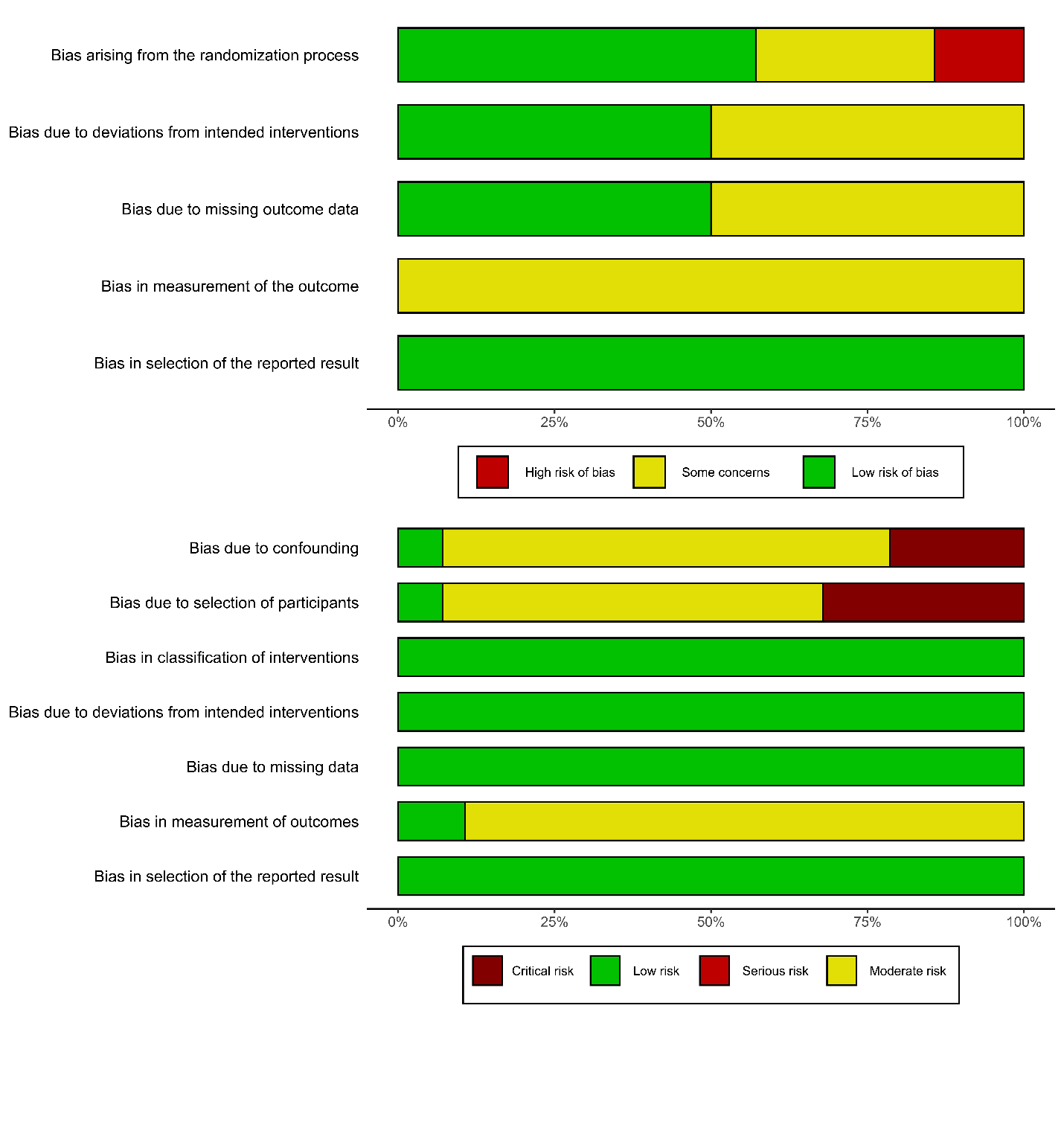 Supplemental Figure 2. Funnel plots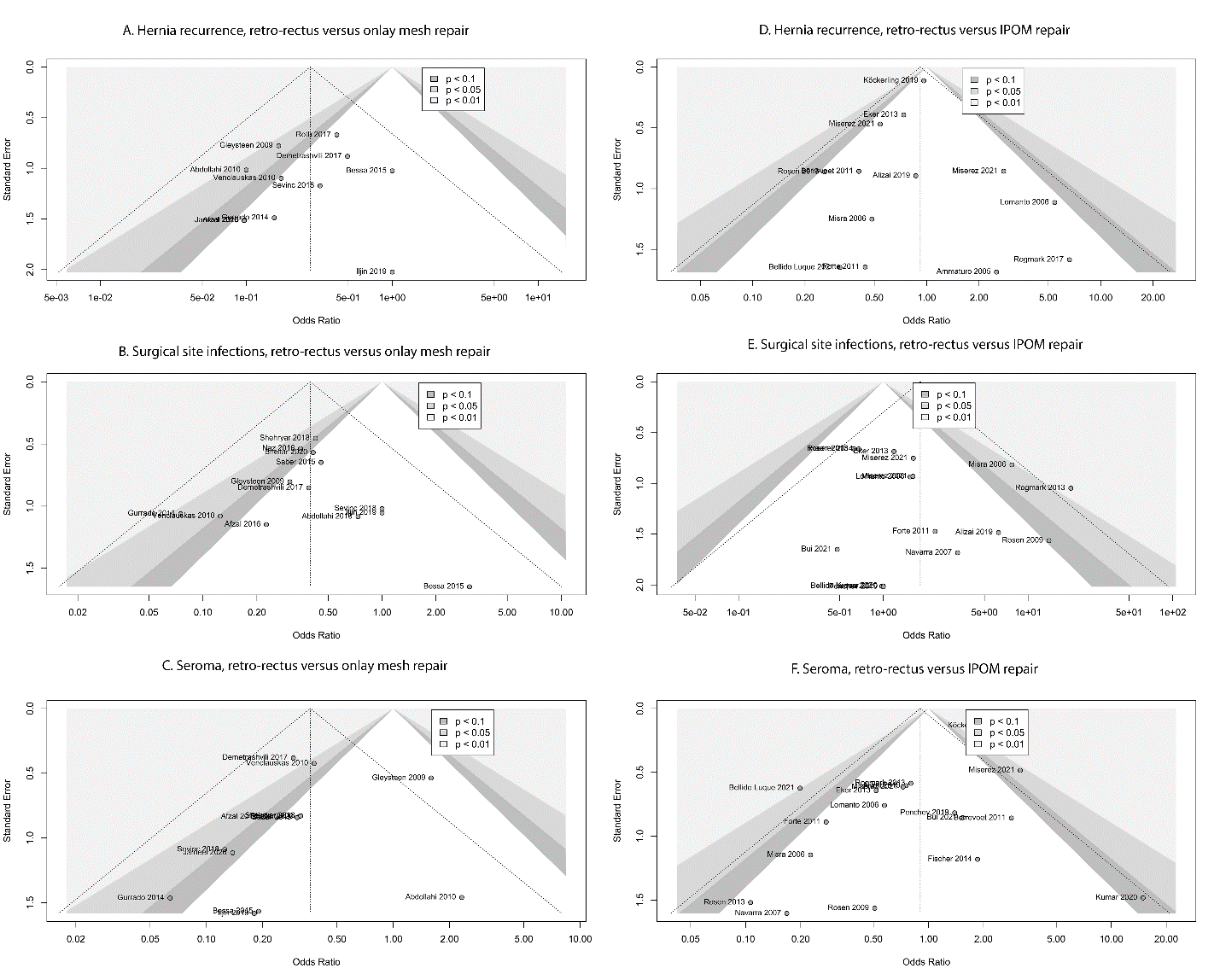 IPOM: intraperitoneal onlay meshSupplemental Figure 3. Surgical site infection after retro-rectus mesh repair versus onlay mesh repair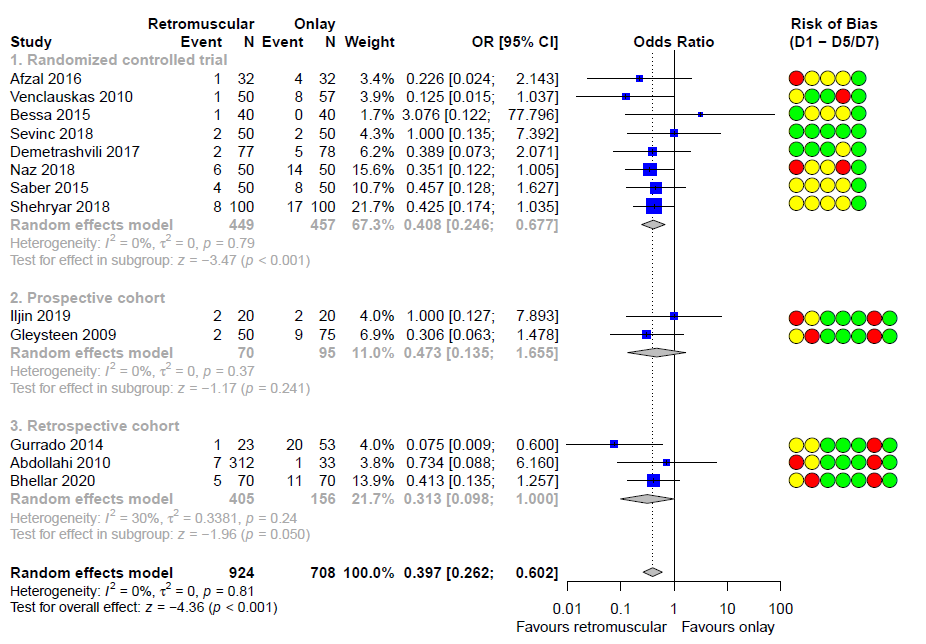 OR: odds ratio. D1 – D5/D7: risk of bias domainsSupplemental Figure 4. Seroma after retro-rectus mesh repair versus onlay mesh repair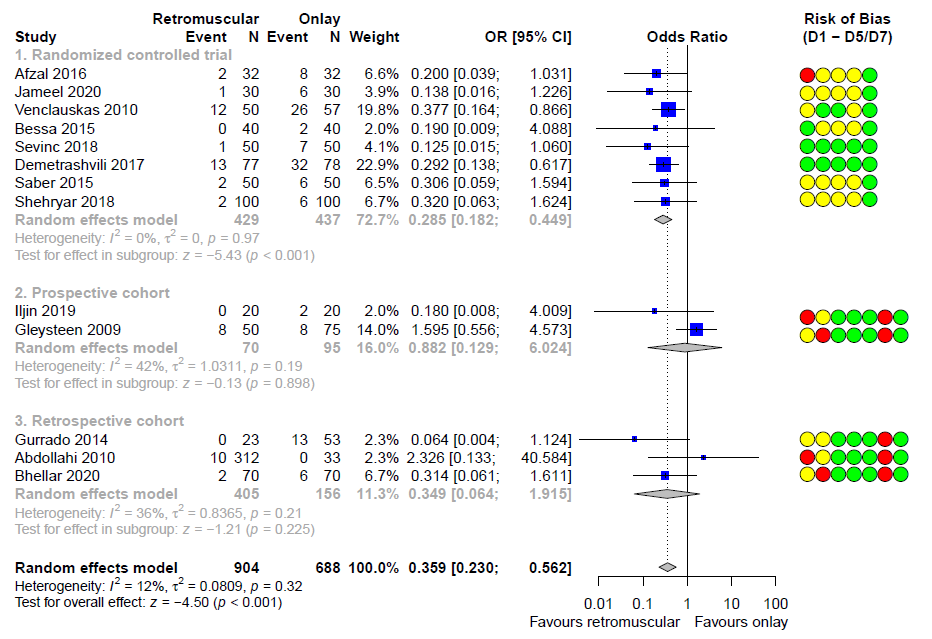 OR: odds ratio. D1 – D5/D7: risk of bias domainsSupplemental Figure 5. Surgical site infection after retro-rectus mesh repair versus intraperitoneal onlay mesh repair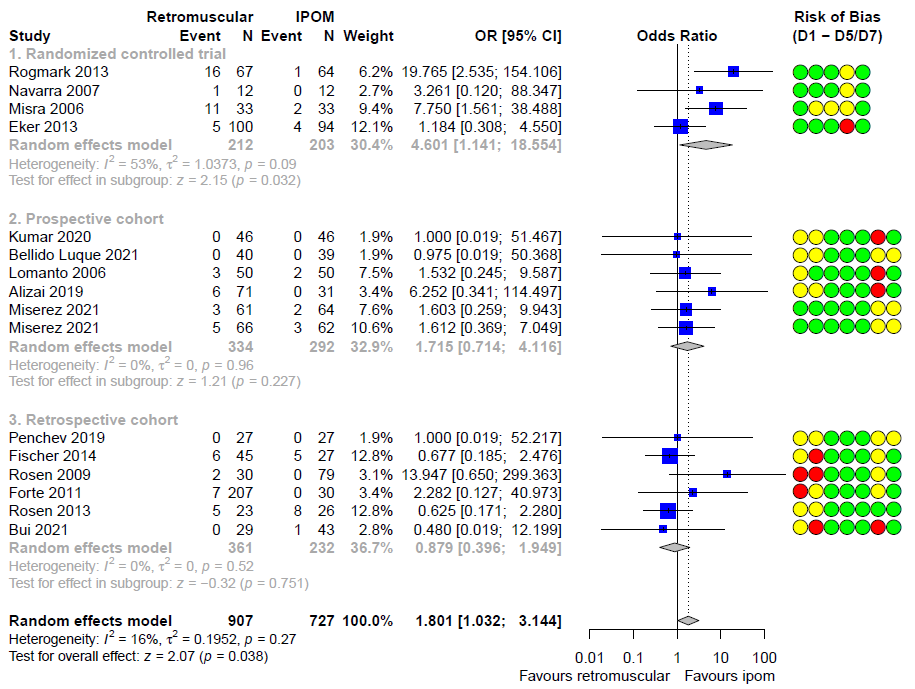 IPOM: intraperitoneal onlay mesh. OR: odds ratio. D1 – D5/D7: risk of bias domainsSupplemental Figure 6. Seroma after retro-rectus mesh repair versus intraperitoneal onlay mesh repair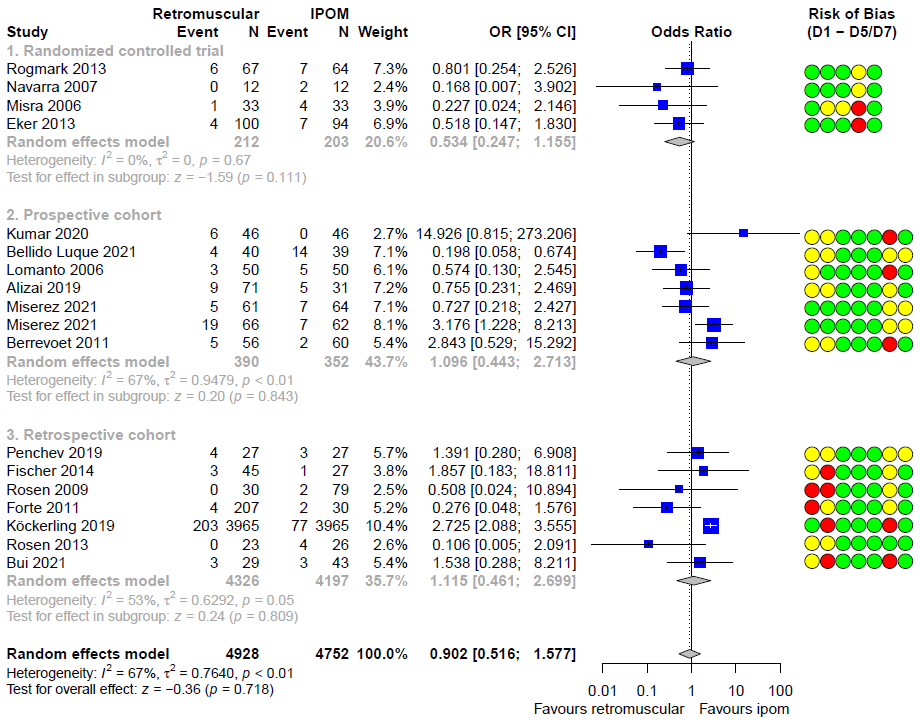 IPOM: intraperitoneal onlay mesh. OR: odds ratio. D1 – D5/D7: risk of bias domainsSupplemental Figure 7. Recurrence after minimally invasive versus open surgery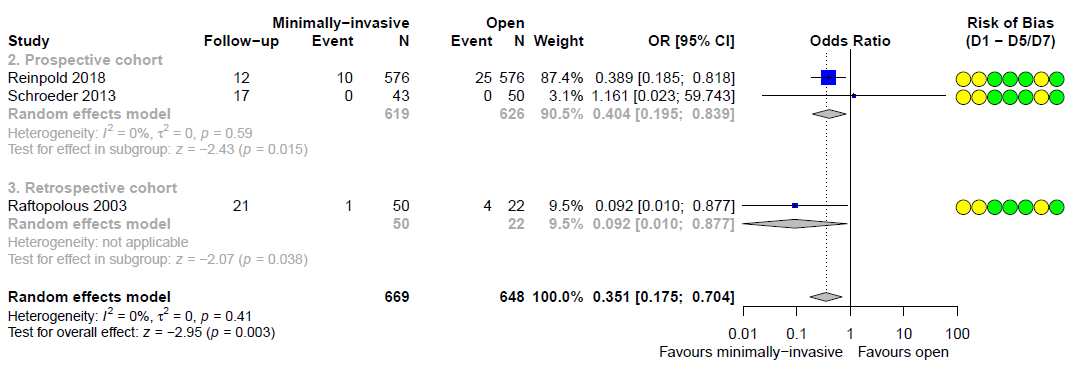 OR: odds ratio. D1 – D5/D7: risk of bias domainsSupplemental Figure 8. Recurrence after lightweight versus heavyweight mesh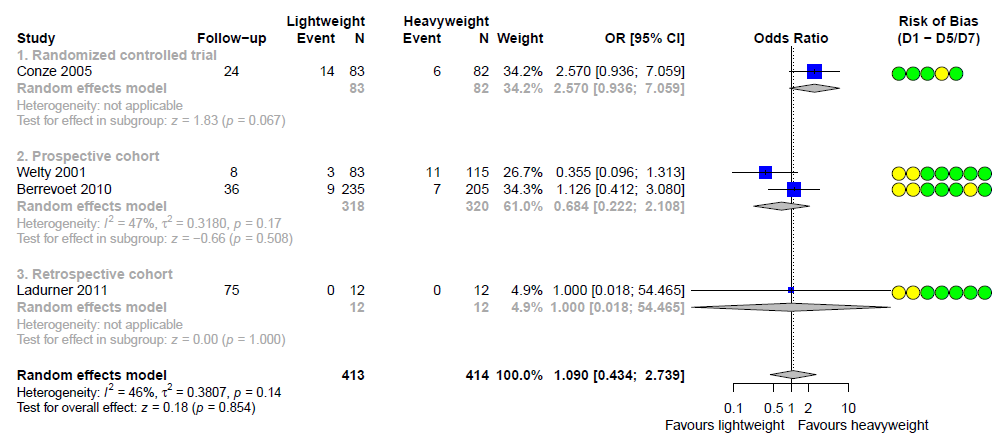 OR: odds ratio. D1 – D5/D7: risk of bias domainsSupplemental Figure 9. Surgical site infection after lightweight versus heavyweight mesh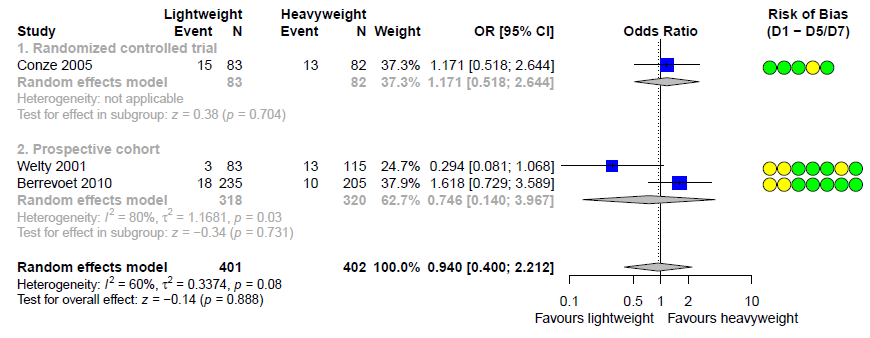 OR: odds ratio. D1 – D5/D7: risk of bias domainsSupplemental Figure 10. Seroma after lightweight versus heavyweight mesh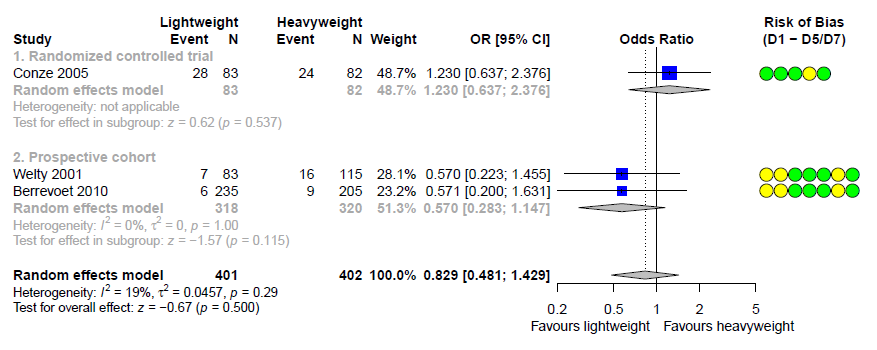 OR: odds ratio. D1 – D5/D7: risk of bias domainsSupplemental Figure 11. Recurrence after synthetic versus biological mesh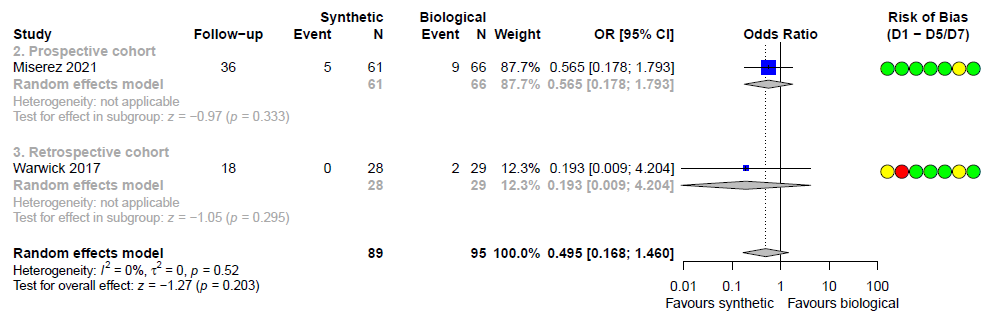 OR: odds ratio. D1 – D5/D7: risk of bias domainsSupplemental Figure 12. Surgical site infection after sutured versus self-adhering mesh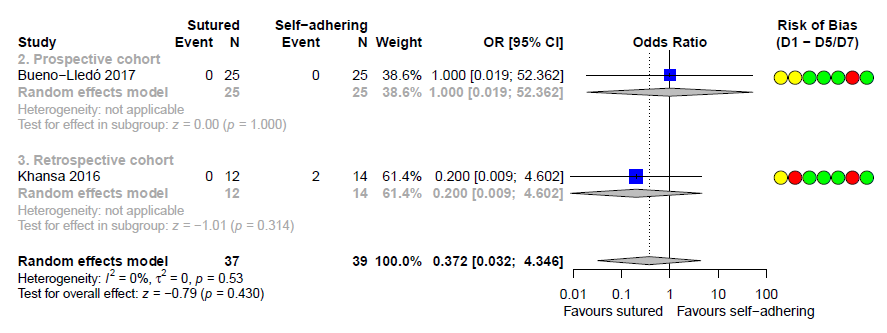 OR: odds ratio. D1 – D5/D7: risk of bias domainsSupplemental Figure 13. Seroma after sutured versus self-adhering mesh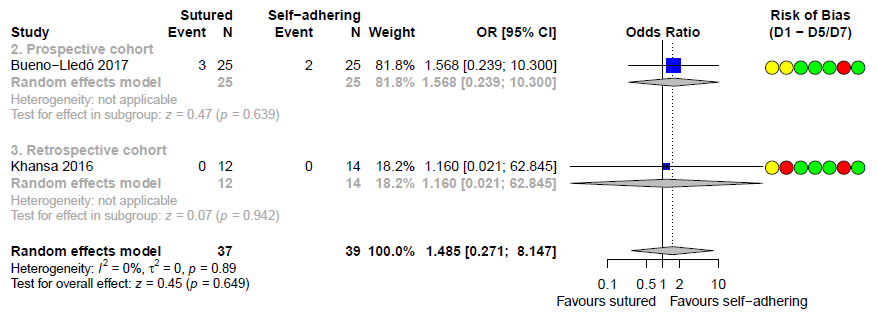 OR: odds ratio. D1 – D5/D7: risk of bias domainsSupplemental Figure 14. Overall recurrence after retro-rectus repair, only including studies that included recurrent incisional hernia patients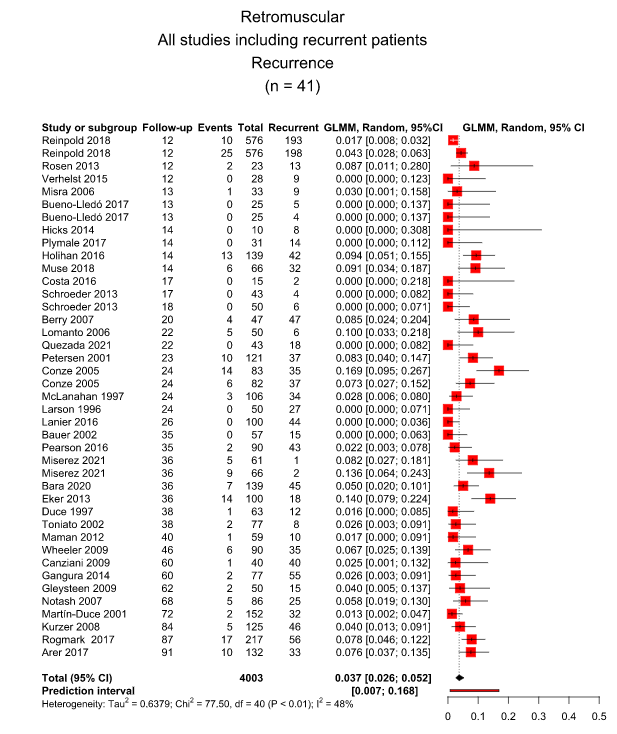 Supplemental Figure 15. Overall surgical site infection after retro-rectus repair, only including studies that included recurrent incisional hernia patients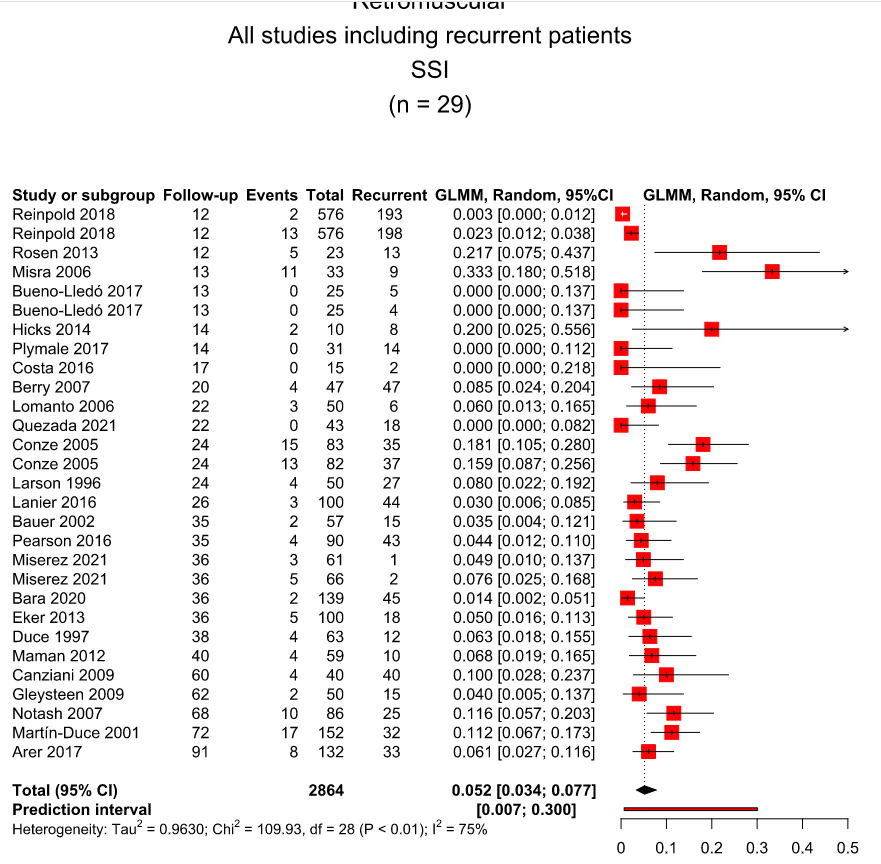 Supplemental Figure 16. Overall seroma after retro-rectus repair, only including studies that included recurrent incisional hernia patients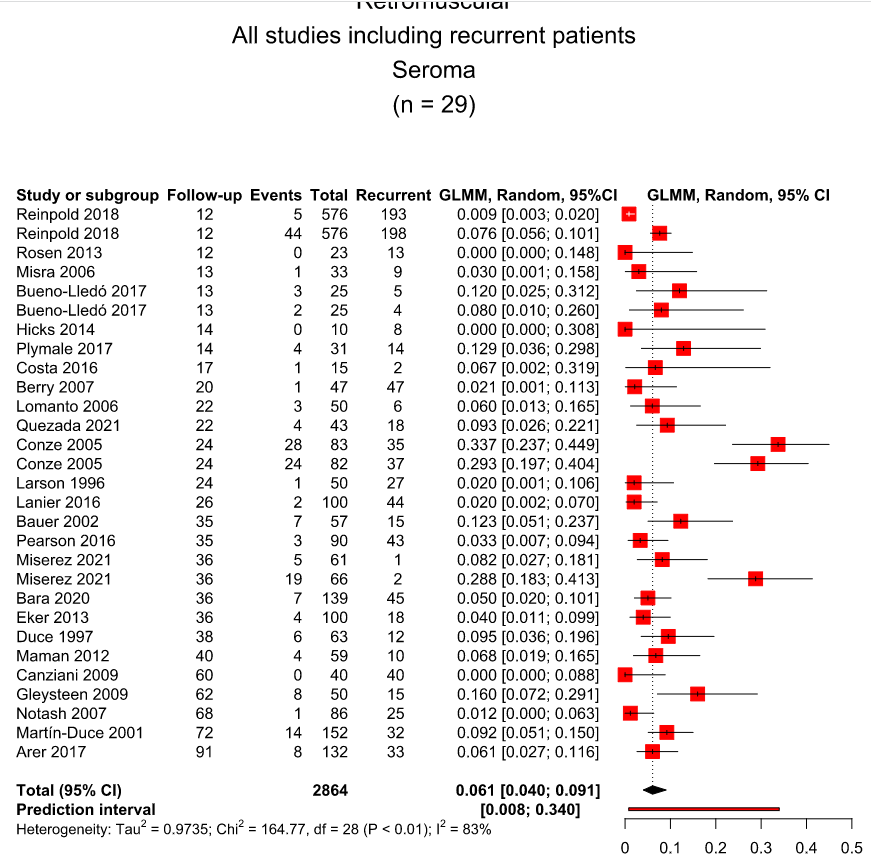 Supplemental Figure 17. Overall outcomes after retro-rectus mesh repair, randomized controlled trials and prospective cohort studies only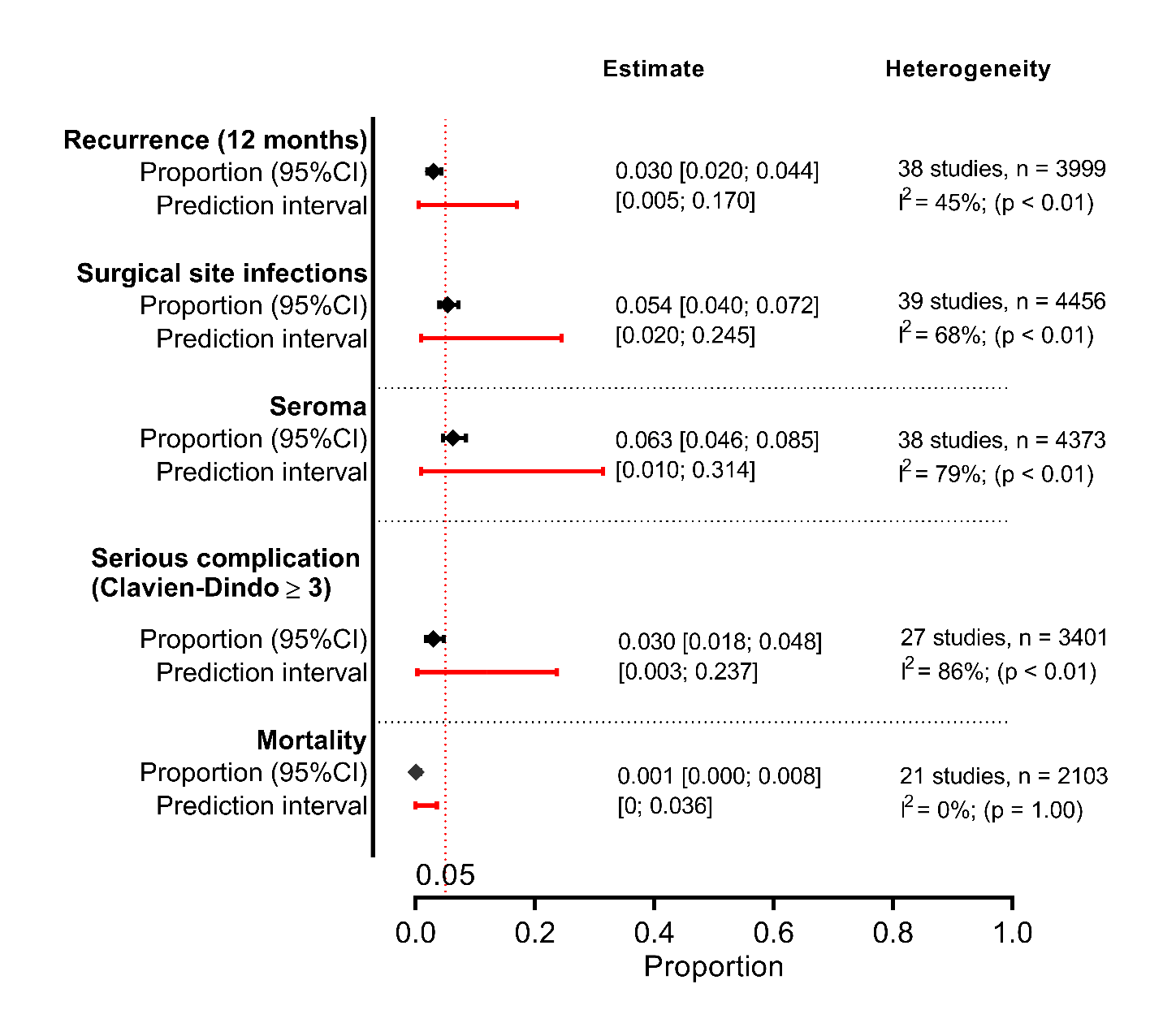 Studies used per outcome:Recurrence (12 months): (19-21, 23, 25-30, 32-39, 41-46, 48, 50-55, 57, 58, 60-62, 64, 68, 70-78, 80, 82-95, 98-101, 103, 105, 107, 109, 110); Surgical site infection: (21, 22, 25-28, 30, 33, 34, 36, 39, 42-45, 49, 52, 54, 64, 65, 67, 69, 73, 74, 76-78, 84, 89, 95-98, 102, 104-107, 110); Seroma: (21, 22, 25-28, 30, 33, 34, 36, 39, 42, 44, 45, 47, 49, 52, 54, 64, 67, 69, 73, 74, 76-78, 84, 89, 90, 95, 96, 98, 102, 104-107, 110); Serious complication (Clavien-Dindo > 3): (21, 24, 25, 27, 30, 34, 36, 39, 42, 45, 47, 49, 52, 54, 58, 64, 65, 67, 69, 70, 74, 78, 95, 96, 102, 108, 110); Mortality: (21, 24-26, 28, 33, 34, 36, 42, 44, 49, 65, 67, 70, 74, 75, 77, 95, 99, 102, 108) Complete forest plots for each individual outcome are available in the Online Supplements.Supplemental Figure 18. Overall outcomes after retro-rectus mesh repair, randomized controlled trials only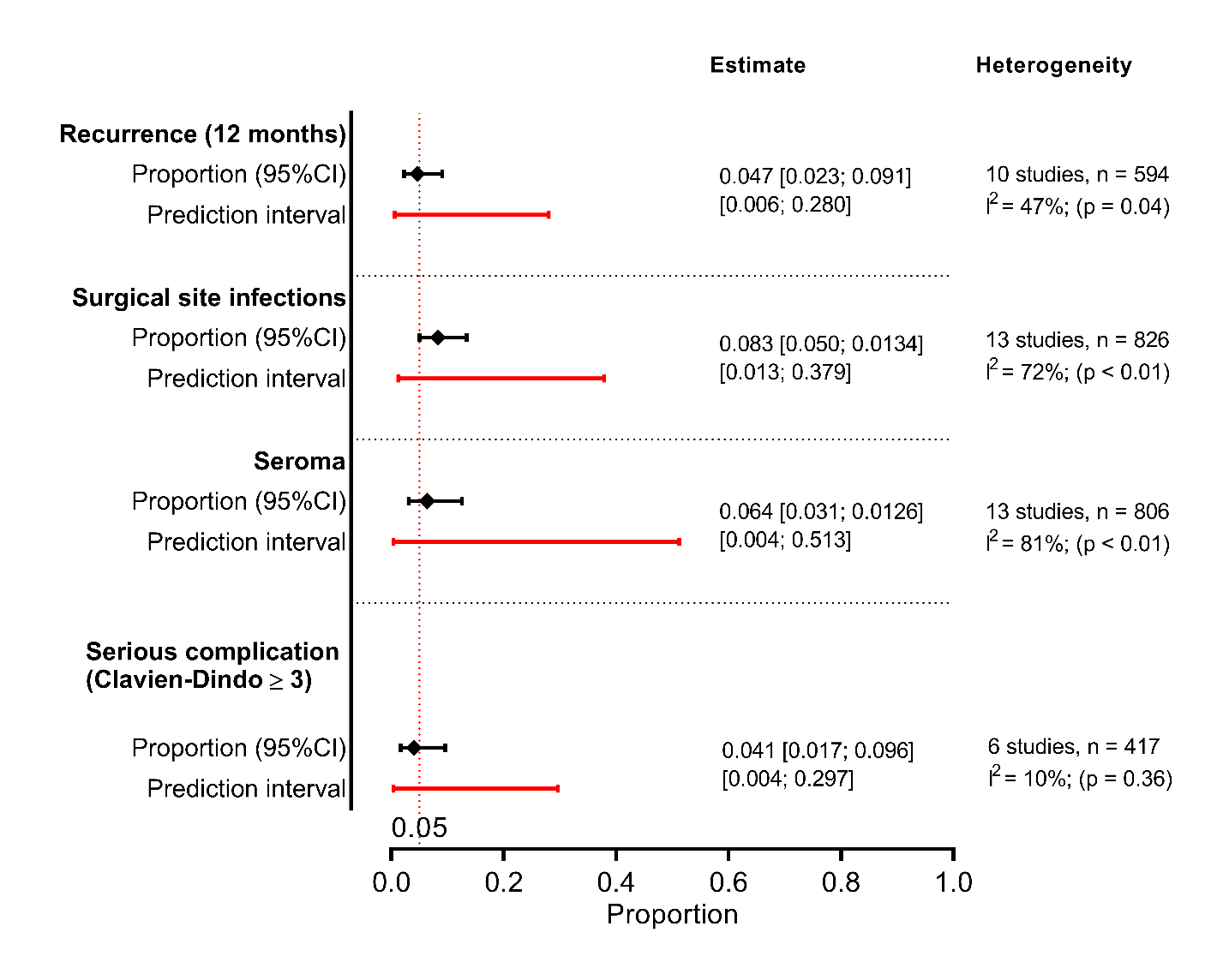 Studies used per outcome:Recurrence (12 months): (27, 45, 73, 78, 84, 90, 102, 104, 105, 107); Surgical site infection: (27, 30, 45, 73, 78, 84, 96, 97, 102, 104-107); Seroma: (27, 30, 45, 73, 78, 84, 90, 96, 102, 104-107); Serious complication (Clavien-Dindo > 3): (27, 30, 45, 78, 96, 102)Complete forest plots for each individual outcome are available in the Online Supplements.Supplemental Figure 19. Overall recurrence after a minimum follow-up of 12 months after retro-rectus repair, all study types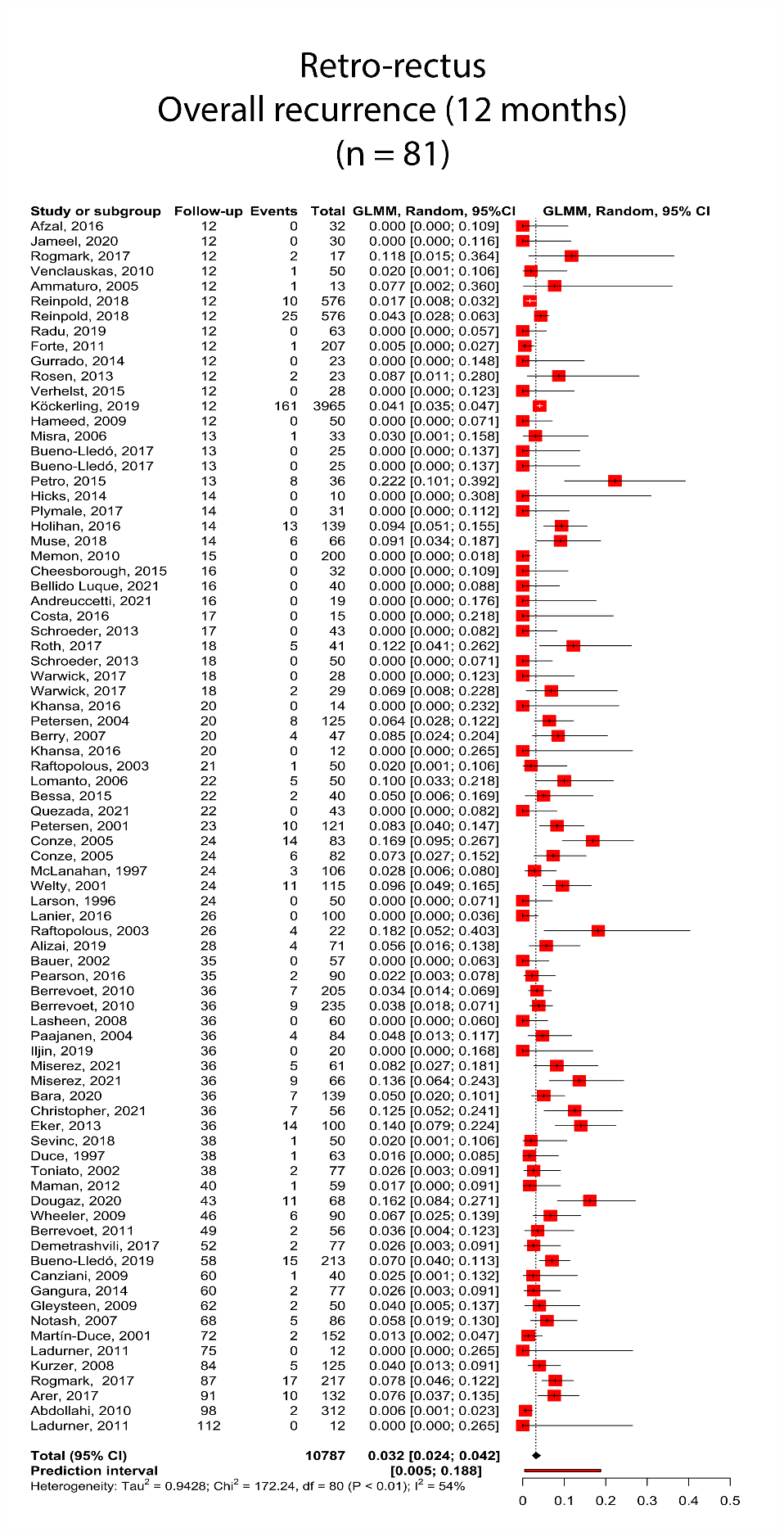 Supplemental Figure 20. Overall recurrence after a minimum follow-up of 24 months after retro-rectus repair, all study types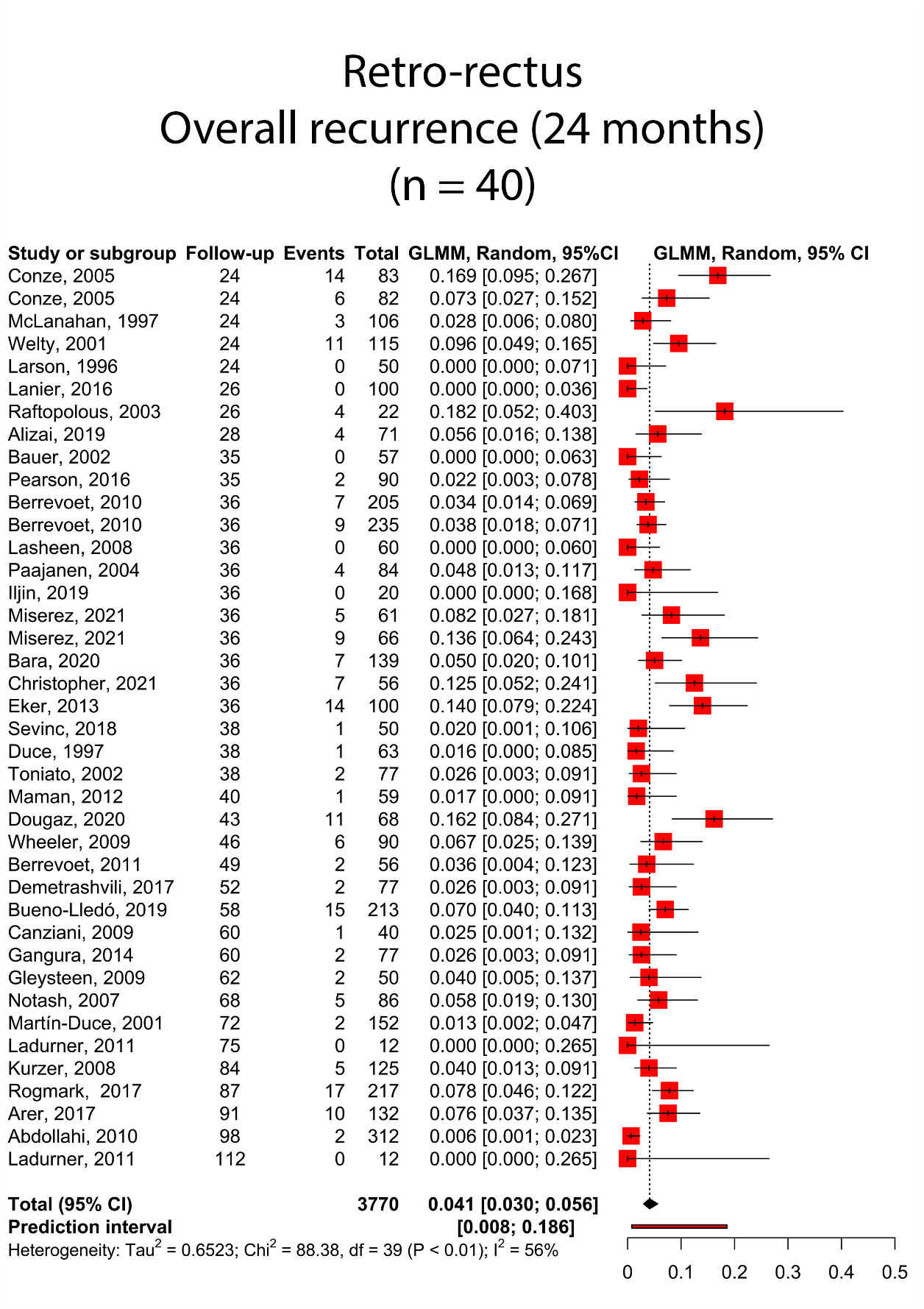 Supplemental Figure 21. Overall serious complications after retro-rectus repair, all study types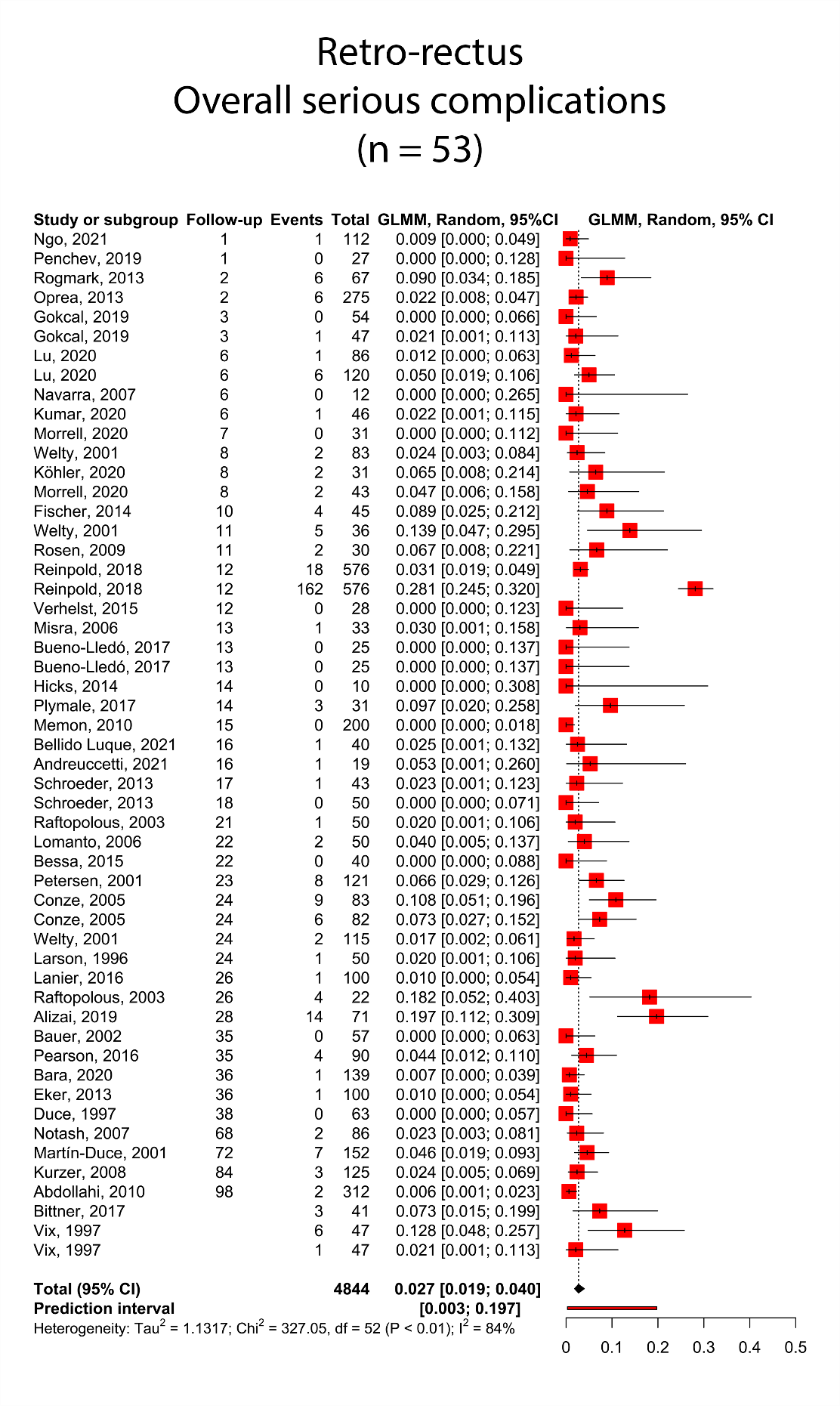 Supplemental Figure 22. Overall surgical site infection after retro-rectus repair, all study types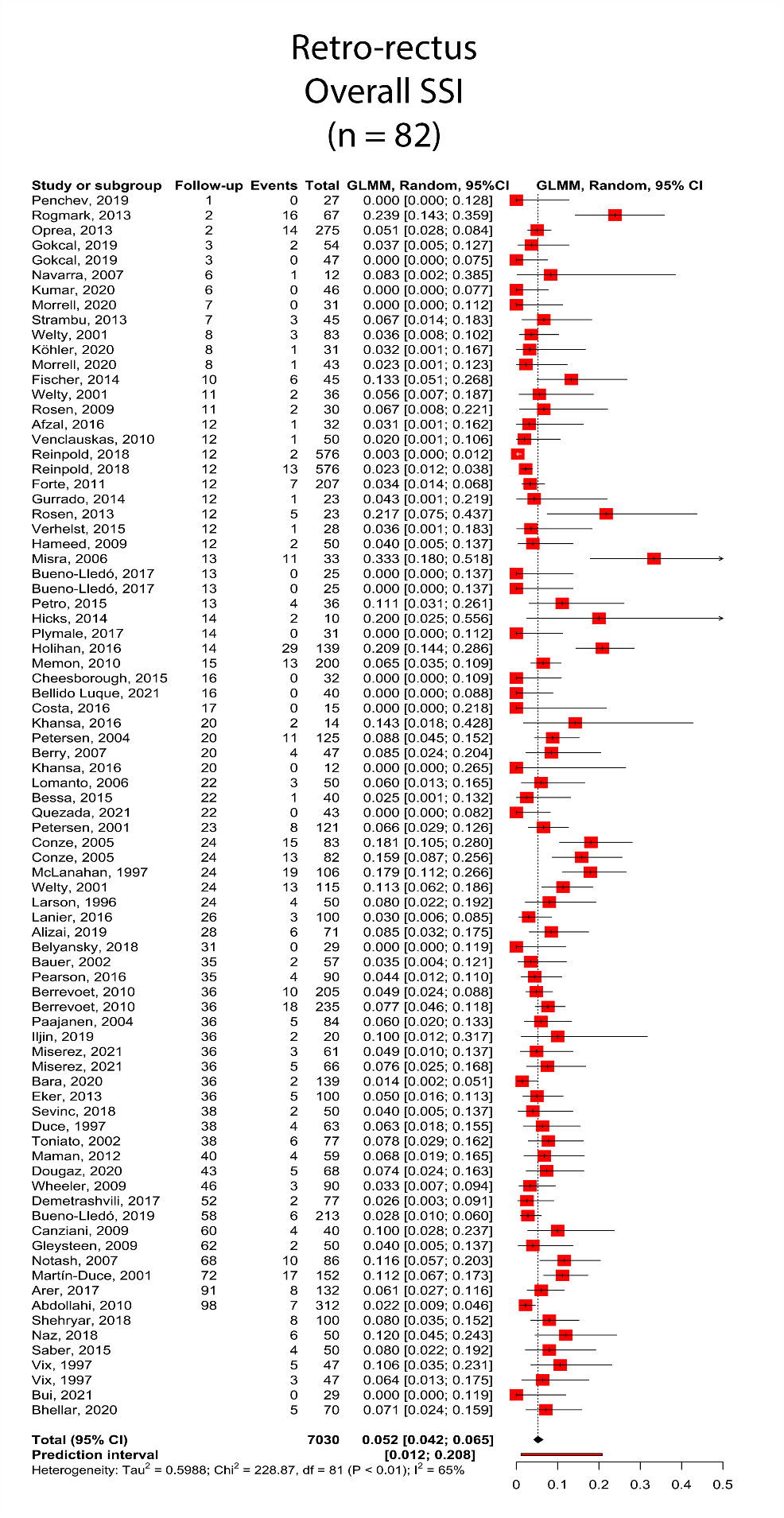 Supplemental Figure 23. Overall seroma after retro-rectus repair, all study types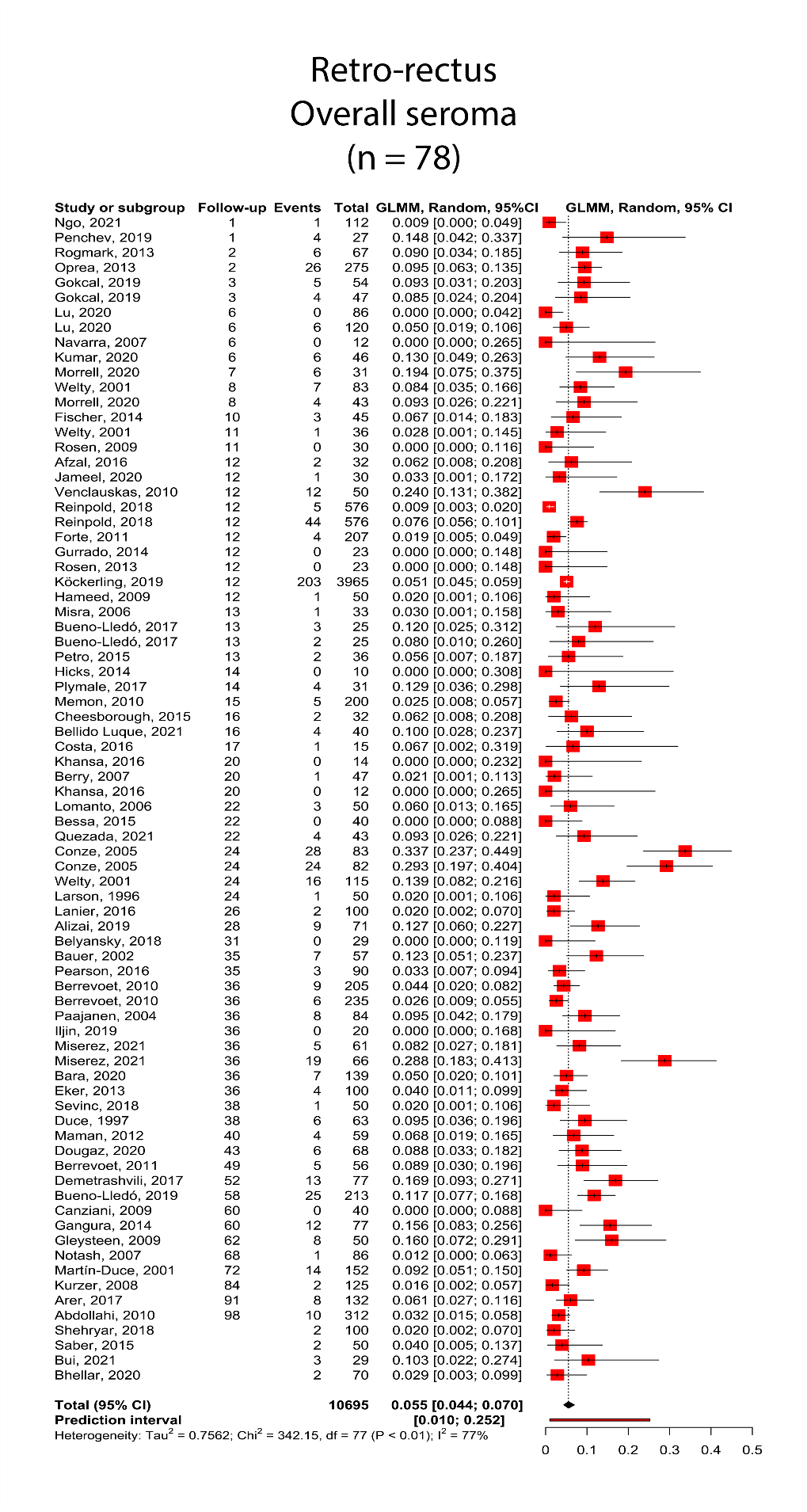 Supplemental Figure 24. Overall mortality after retro-rectus repair, all study types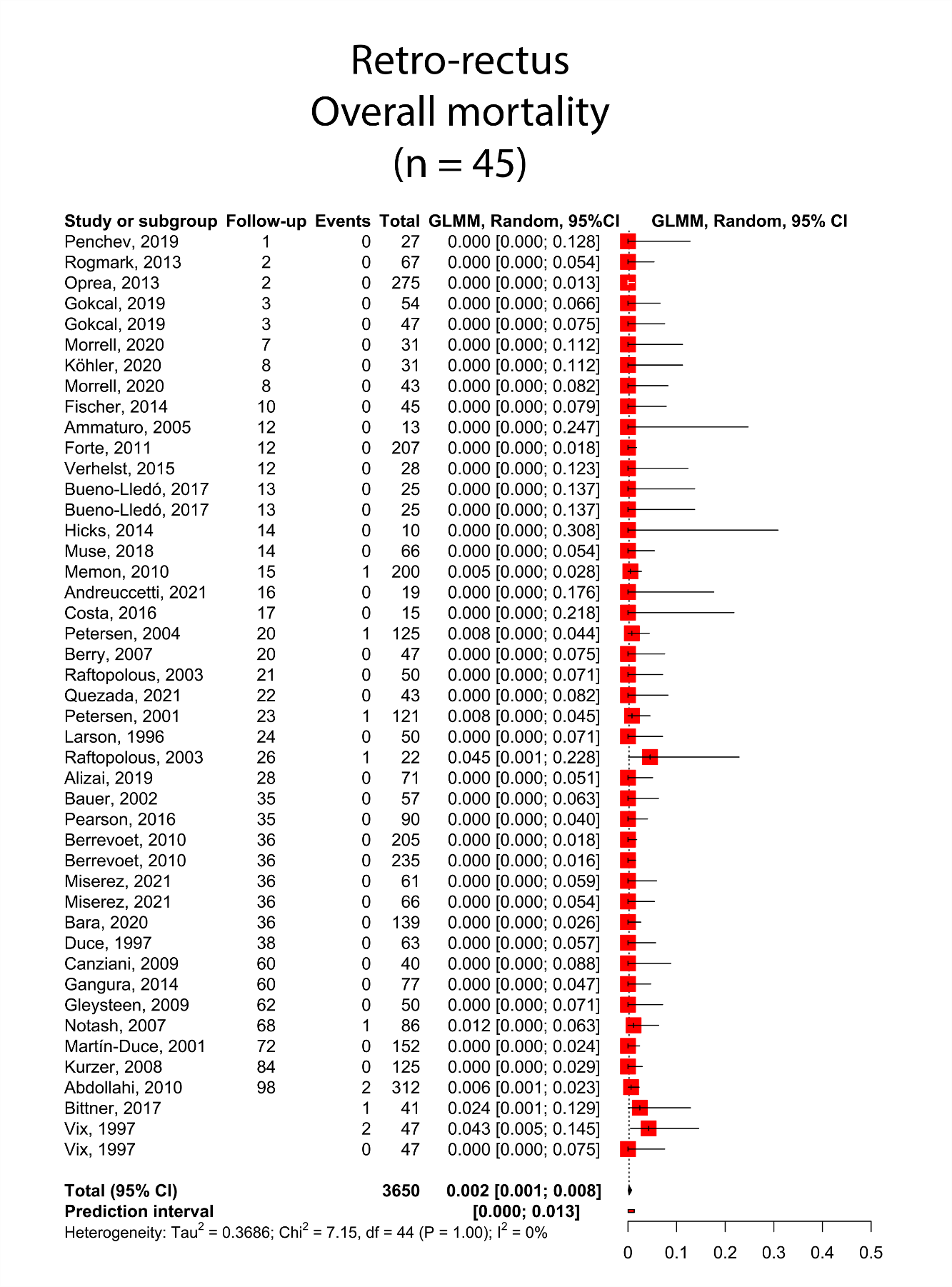 Supplemental Figure 25. Overall recurrence after a minimum follow-up of 12 months after minimally invasive retro-rectus repair, all study types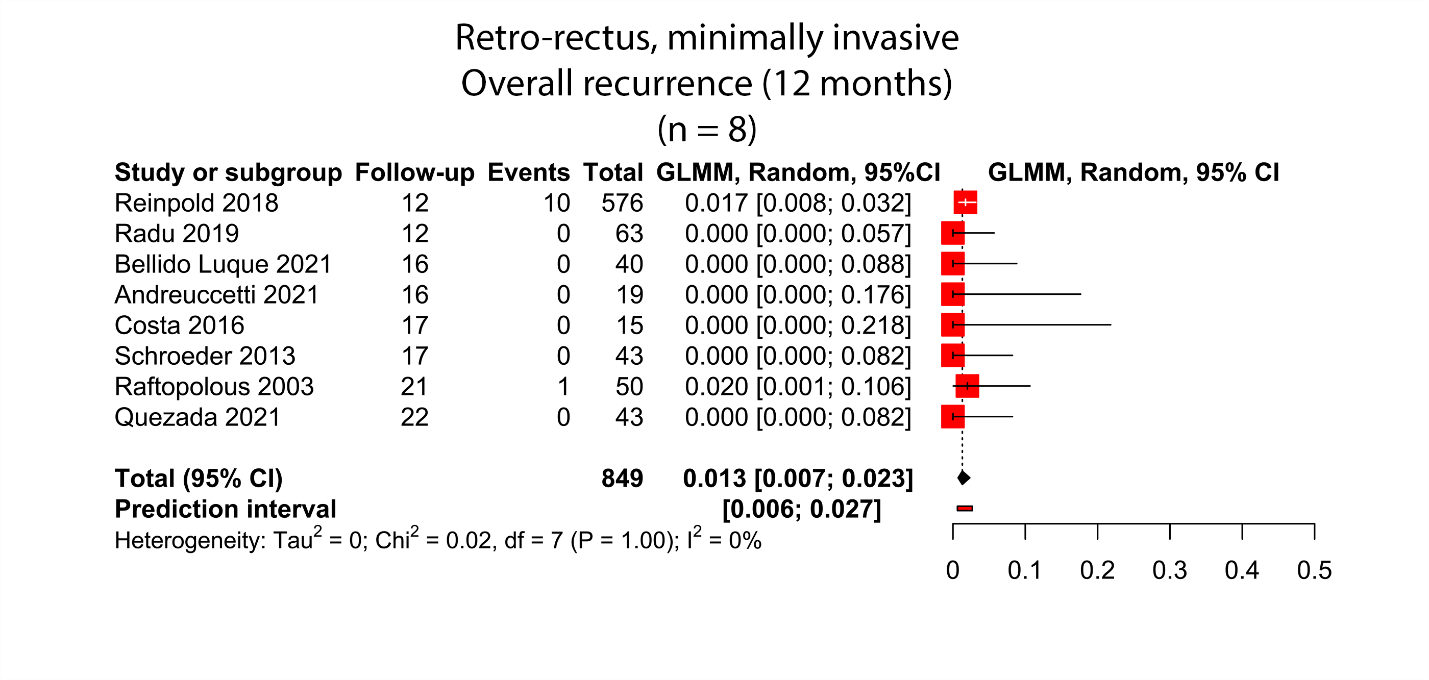 Supplemental Figure 26. Overall serious complications after minimally invasive retro-rectus repair, all study types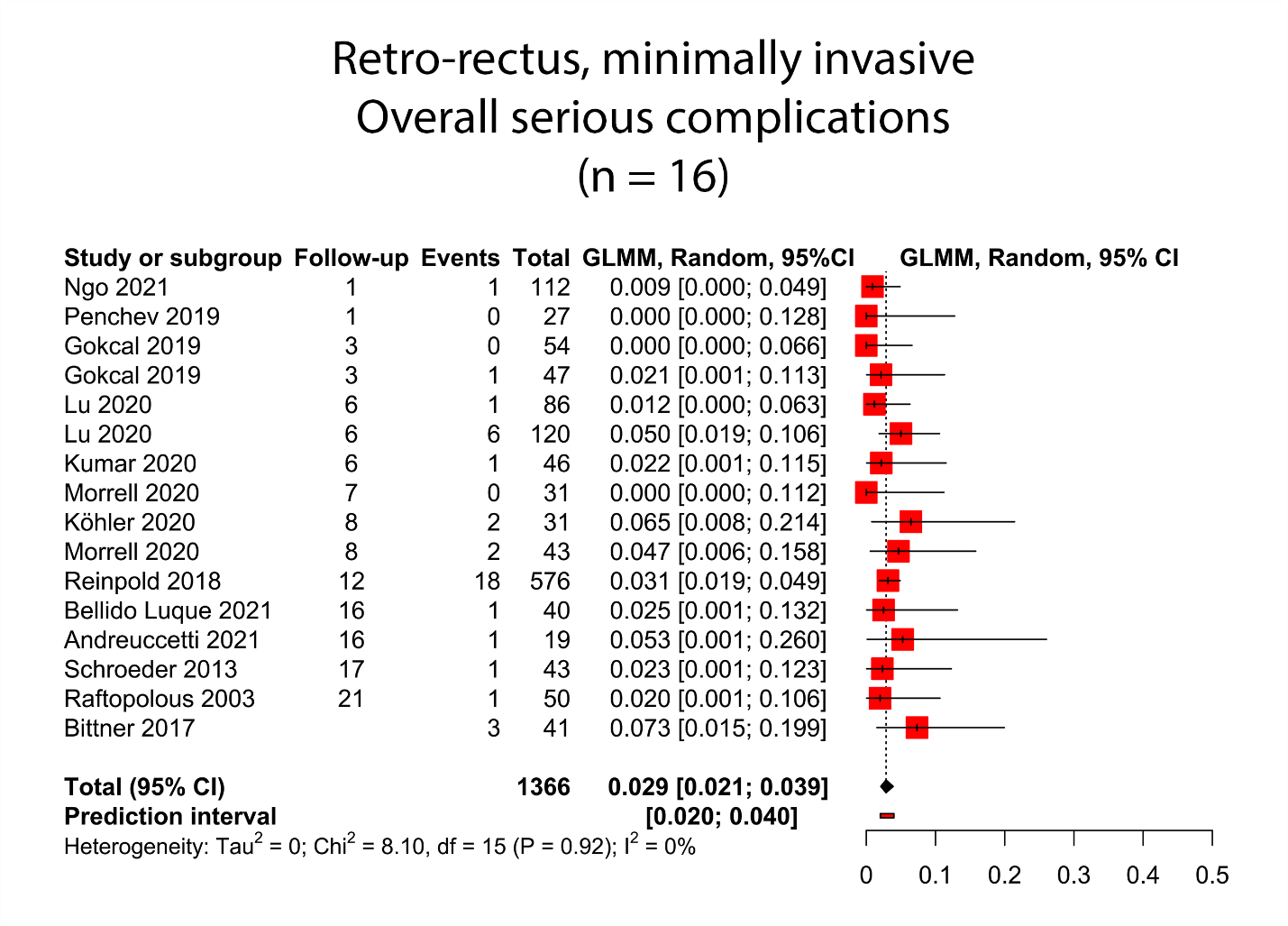 Supplemental Figure 27. Overall surgical site infection after minimally invasive retro-rectus repair, all study types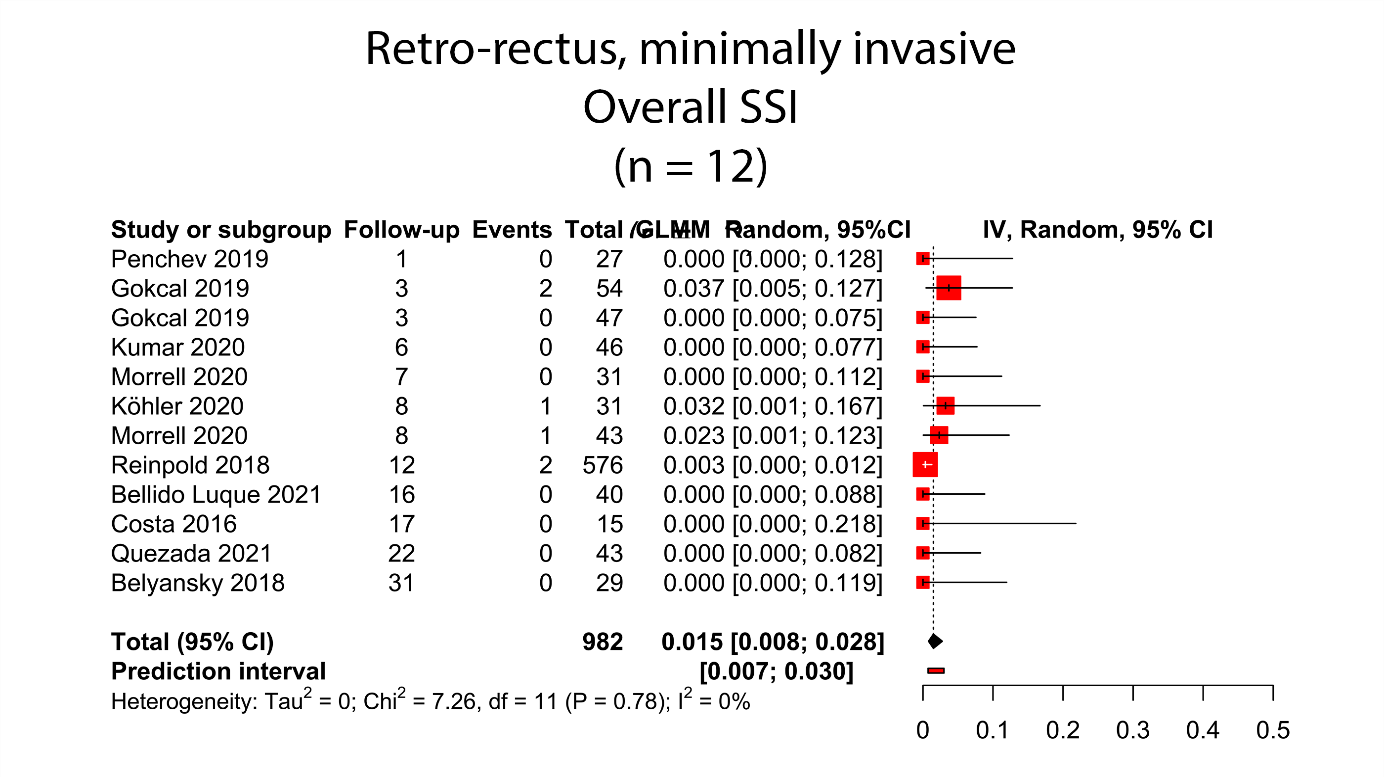 Supplemental Figure 28. Overall seroma after minimally invasive retro-rectus repair, all study types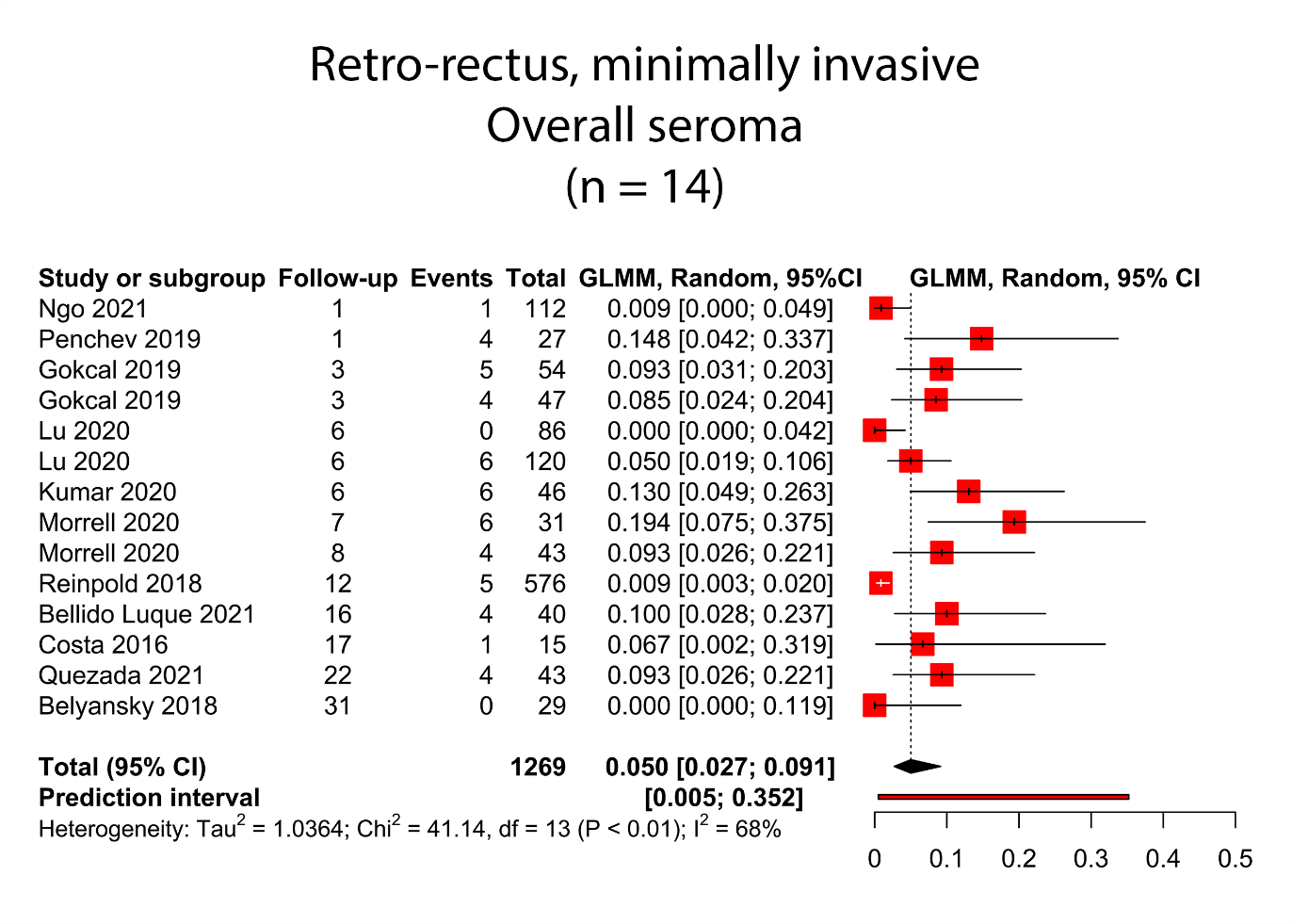 Supplemental Figure 29. Overall recurrence after a minimum follow-up of 12 months after retro-rectus repair, prospective cohorts and randomized controlled trials only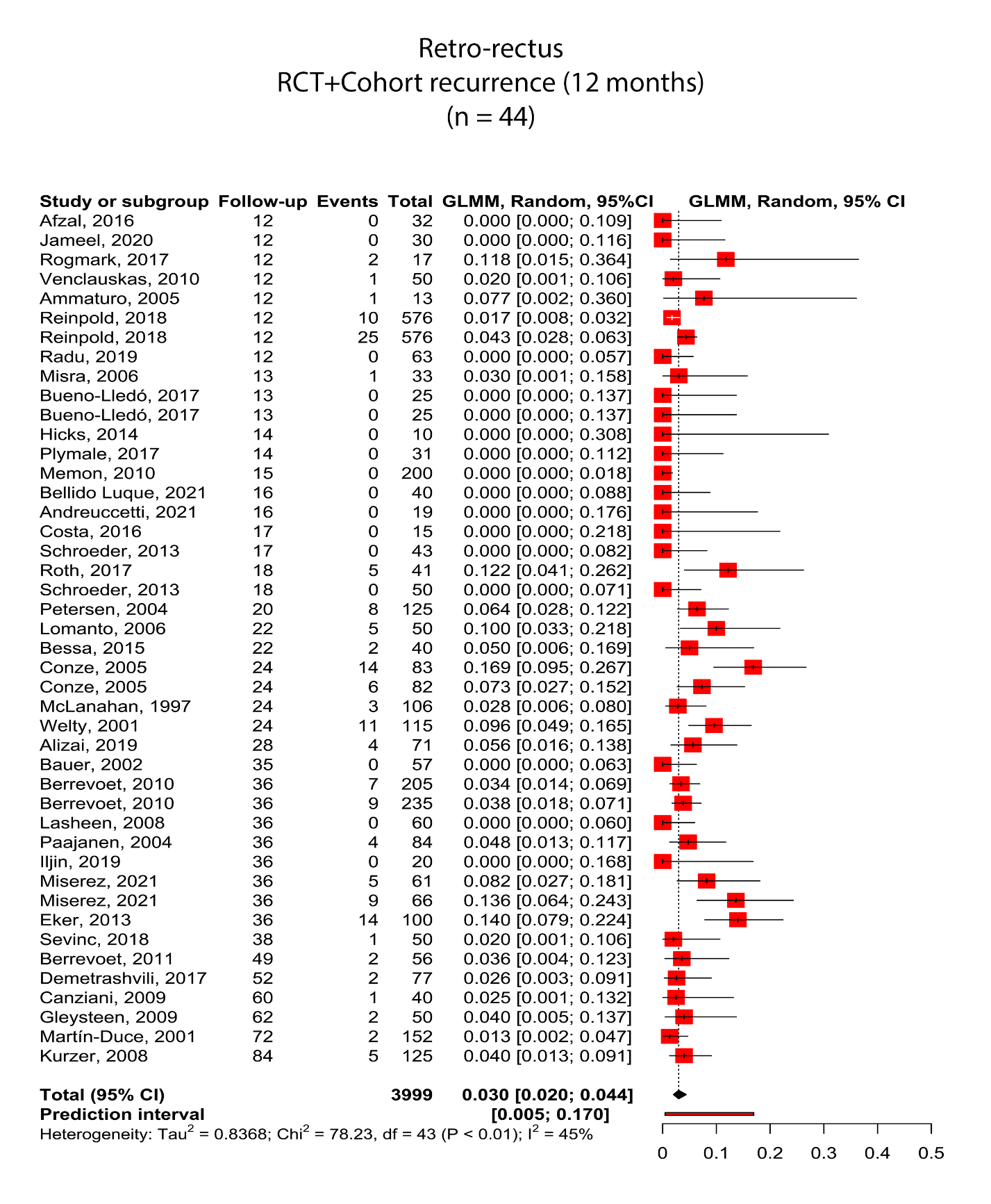 Supplemental Figure 30. Overall serious complications after retro-rectus repair, prospective cohorts and randomized controlled trials only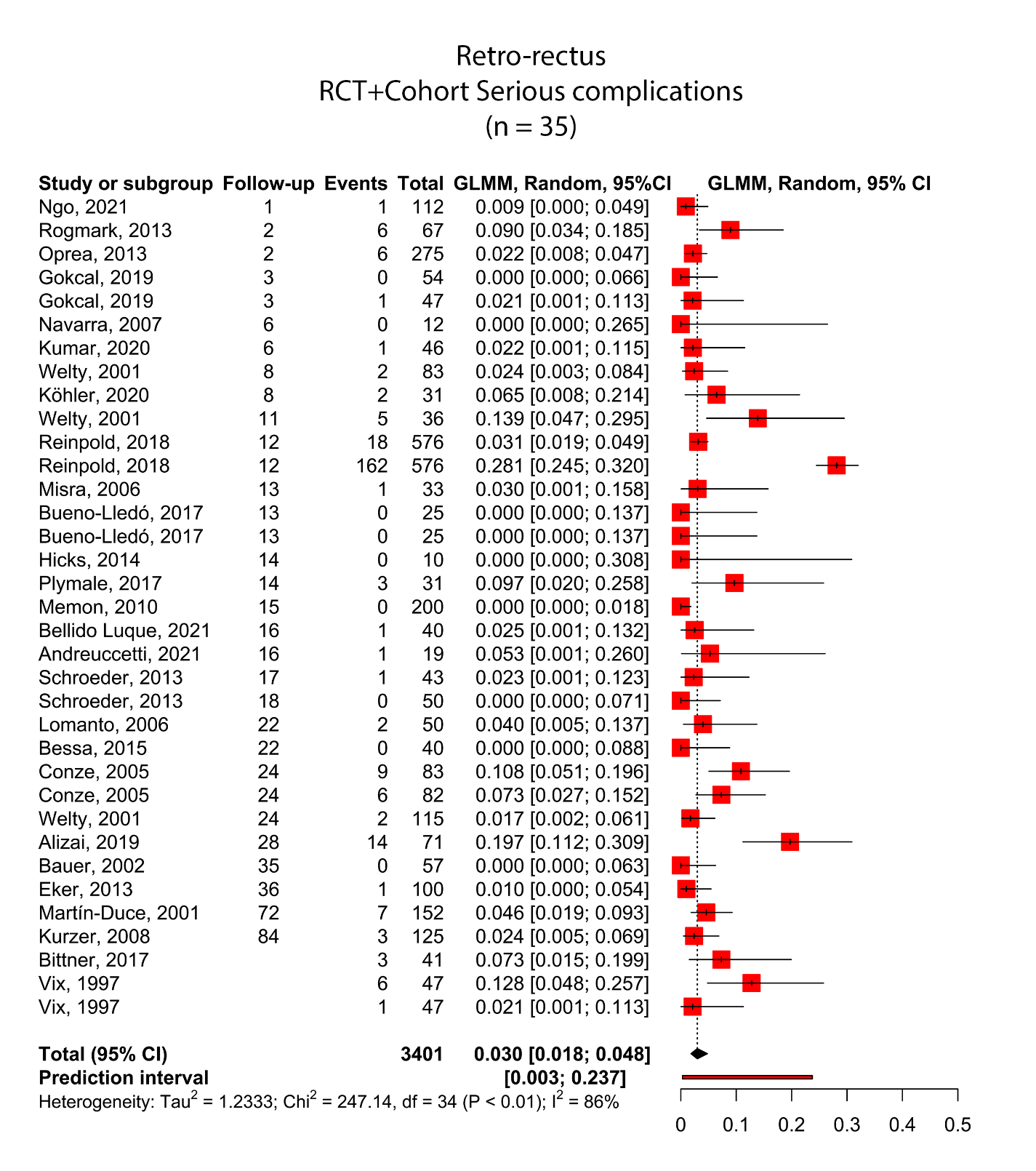 Supplemental Figure 31. Overall mortality after retro-rectus repair, prospective cohorts and randomized controlled trials only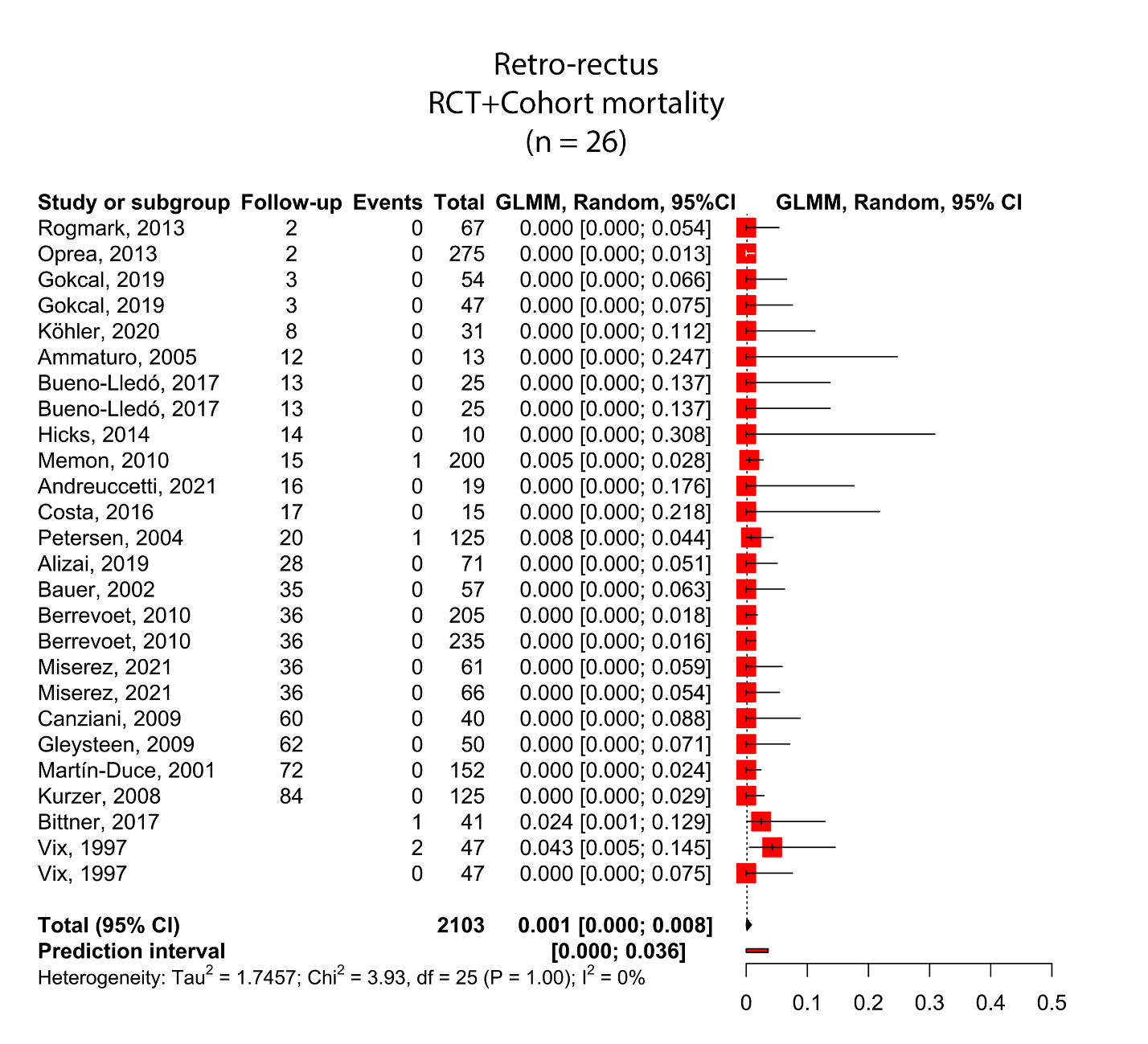 Supplemental Figure 32. Overall seroma after retro-rectus repair, prospective cohorts and randomized controlled trials only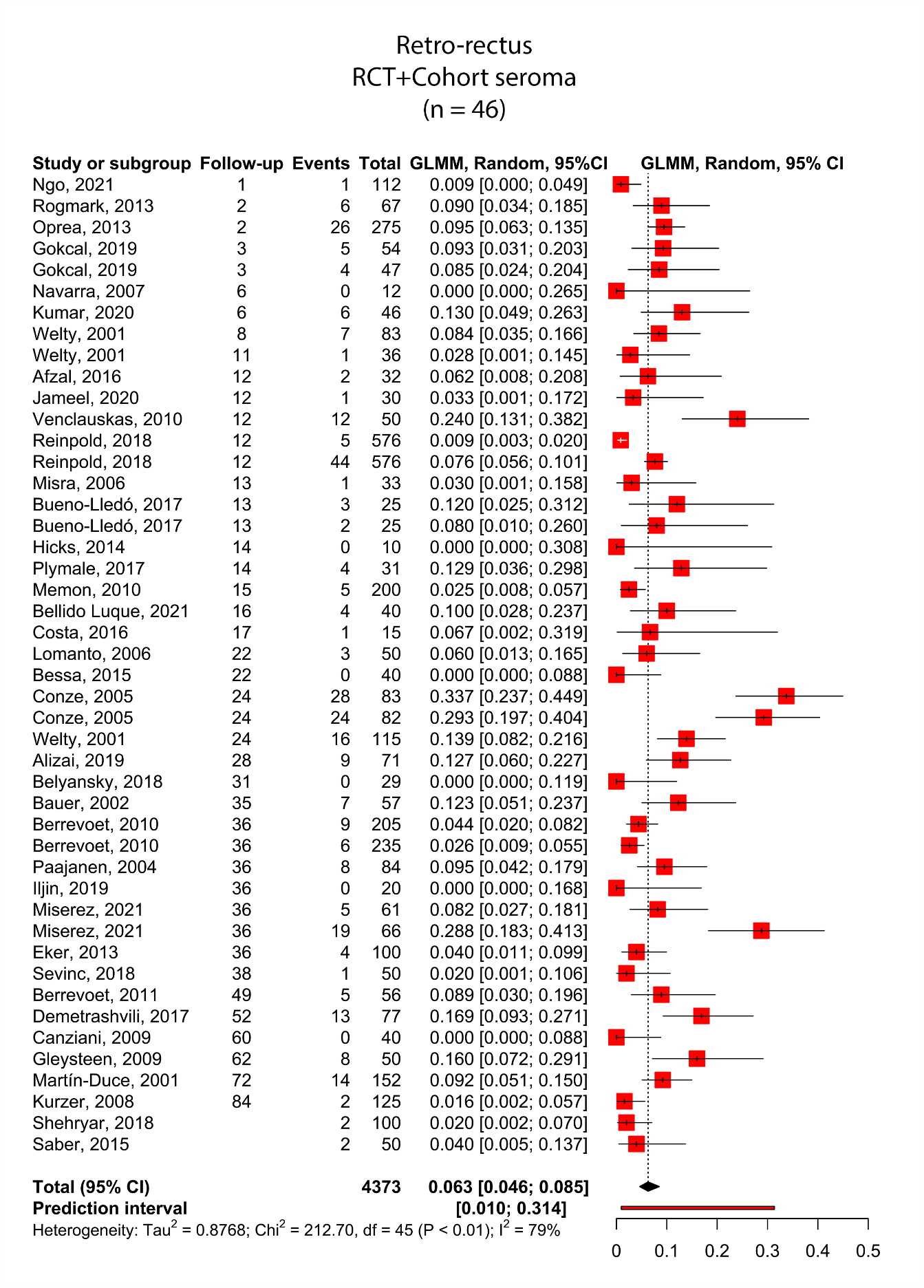 Supplemental Figure 33. Overall surgical site infection after retro-rectus repair, prospective cohorts and randomized controlled trials only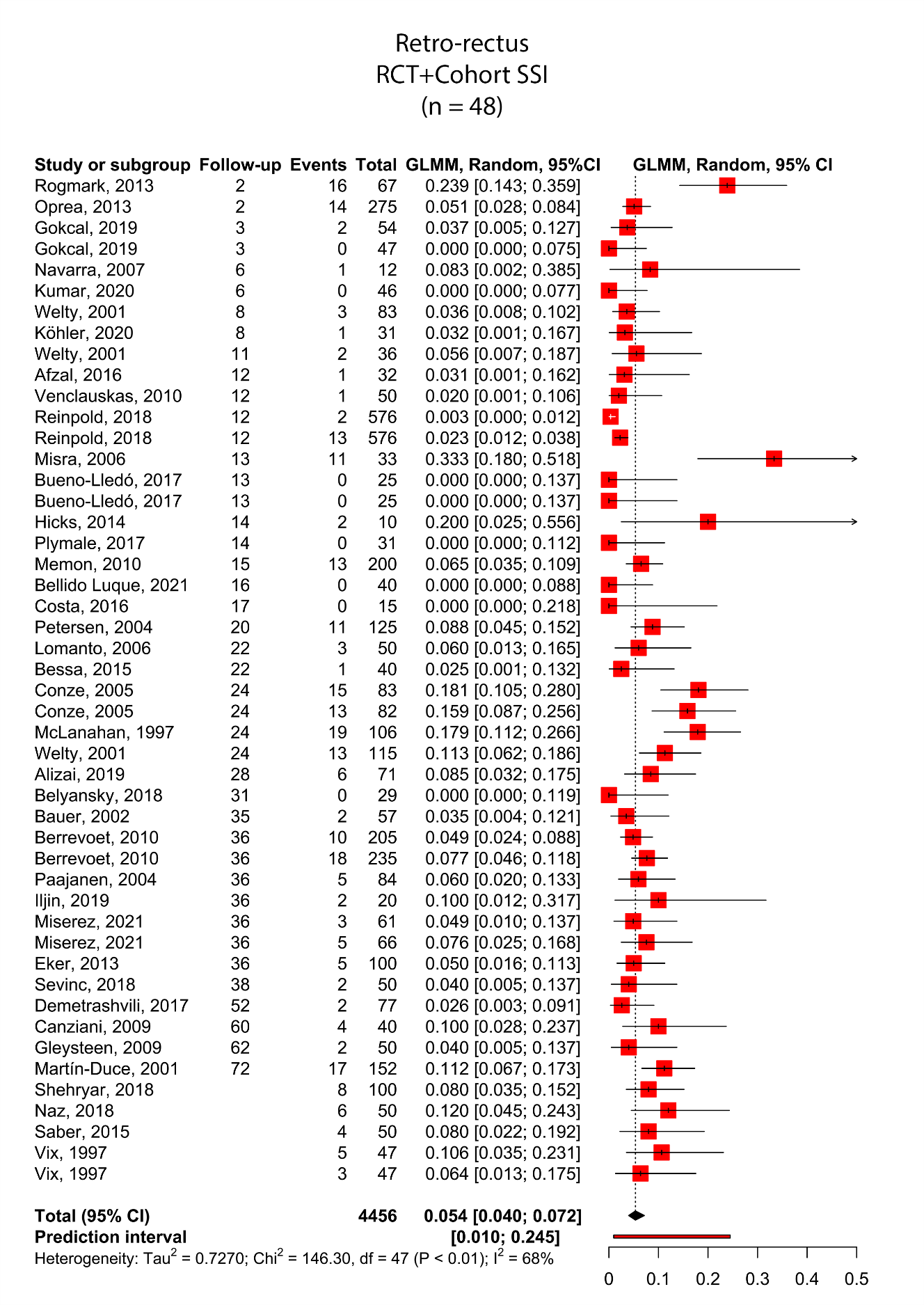 Supplemental Figure 34. Overall recurrence after a minimum of 12 months follow-up after retro-rectus repair, randomized controlled trials only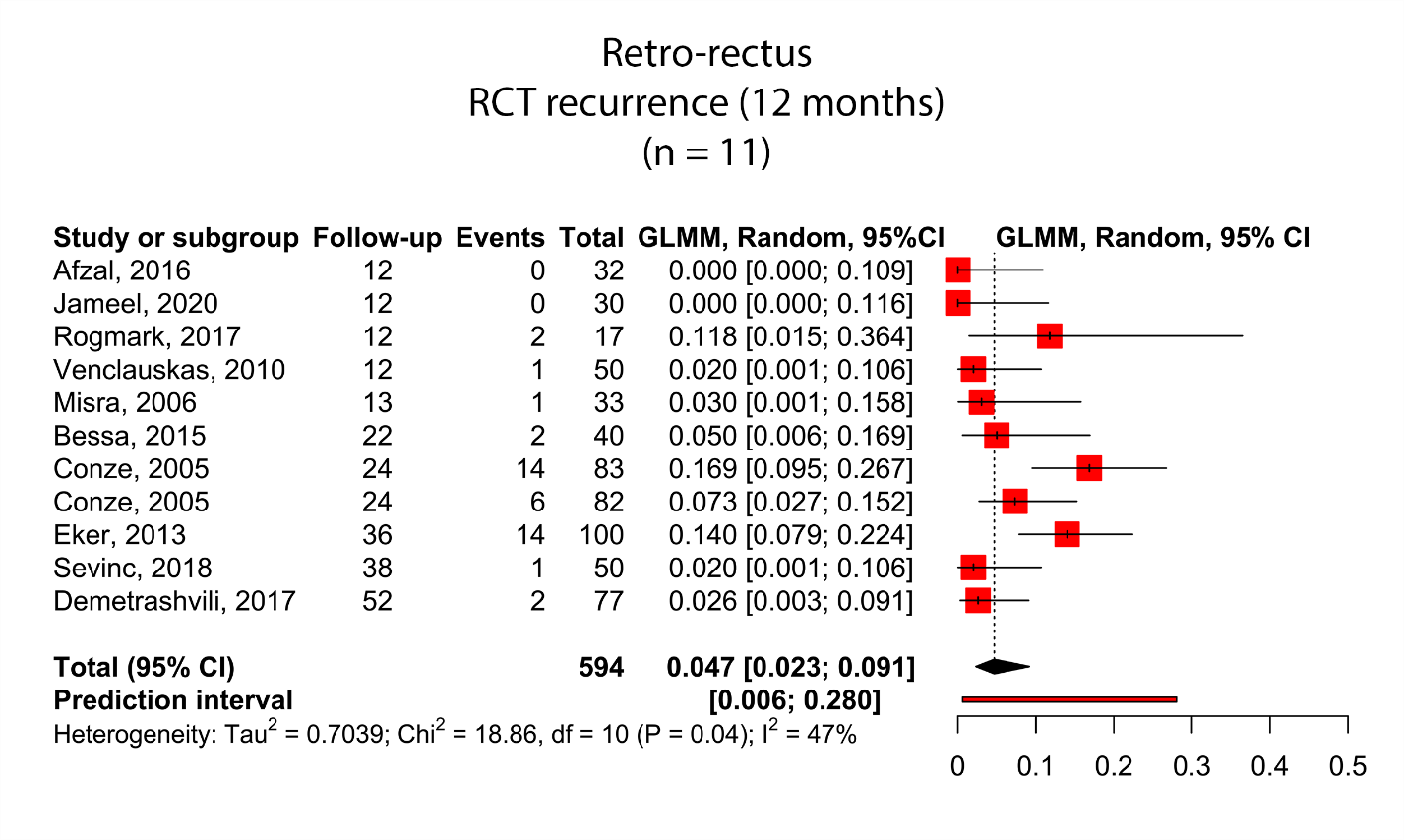 Supplemental Figure 35. Overall serious complications after retro-rectus repair, randomized controlled trials only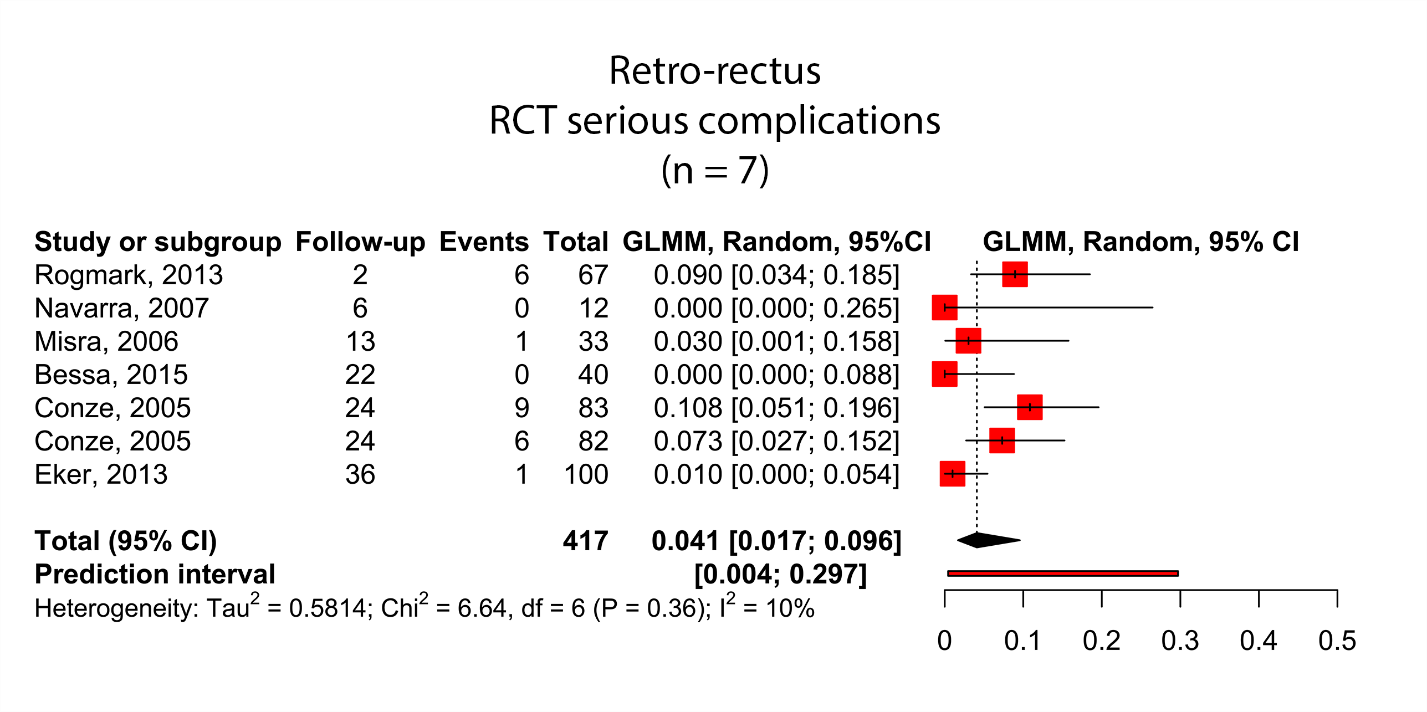 Supplemental Figure 36. Overall seroma after retro-rectus repair, randomized controlled trials only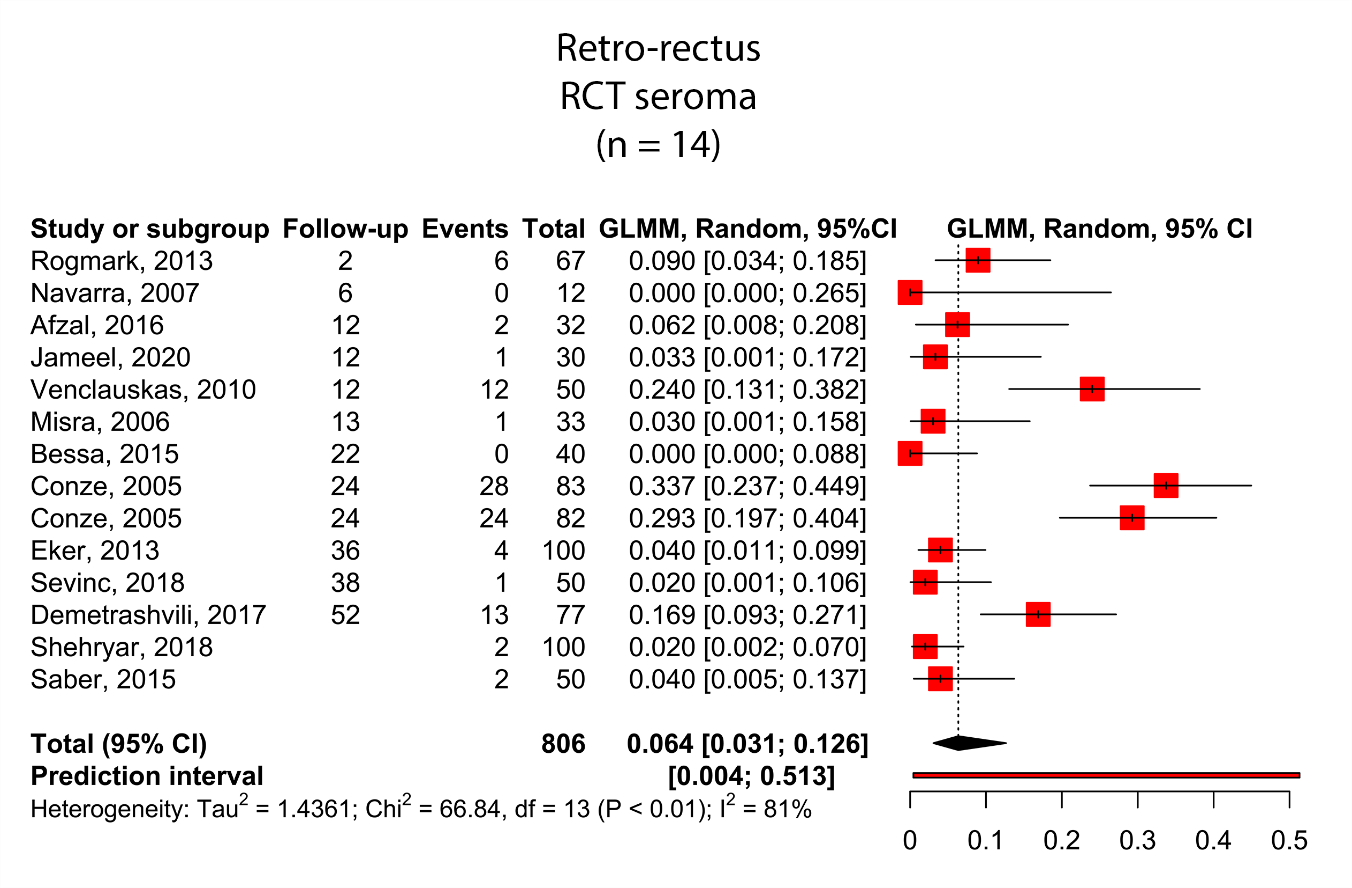 Supplemental Figure 37. Overall surgical site infection after retro-rectus repair, randomized controlled trials only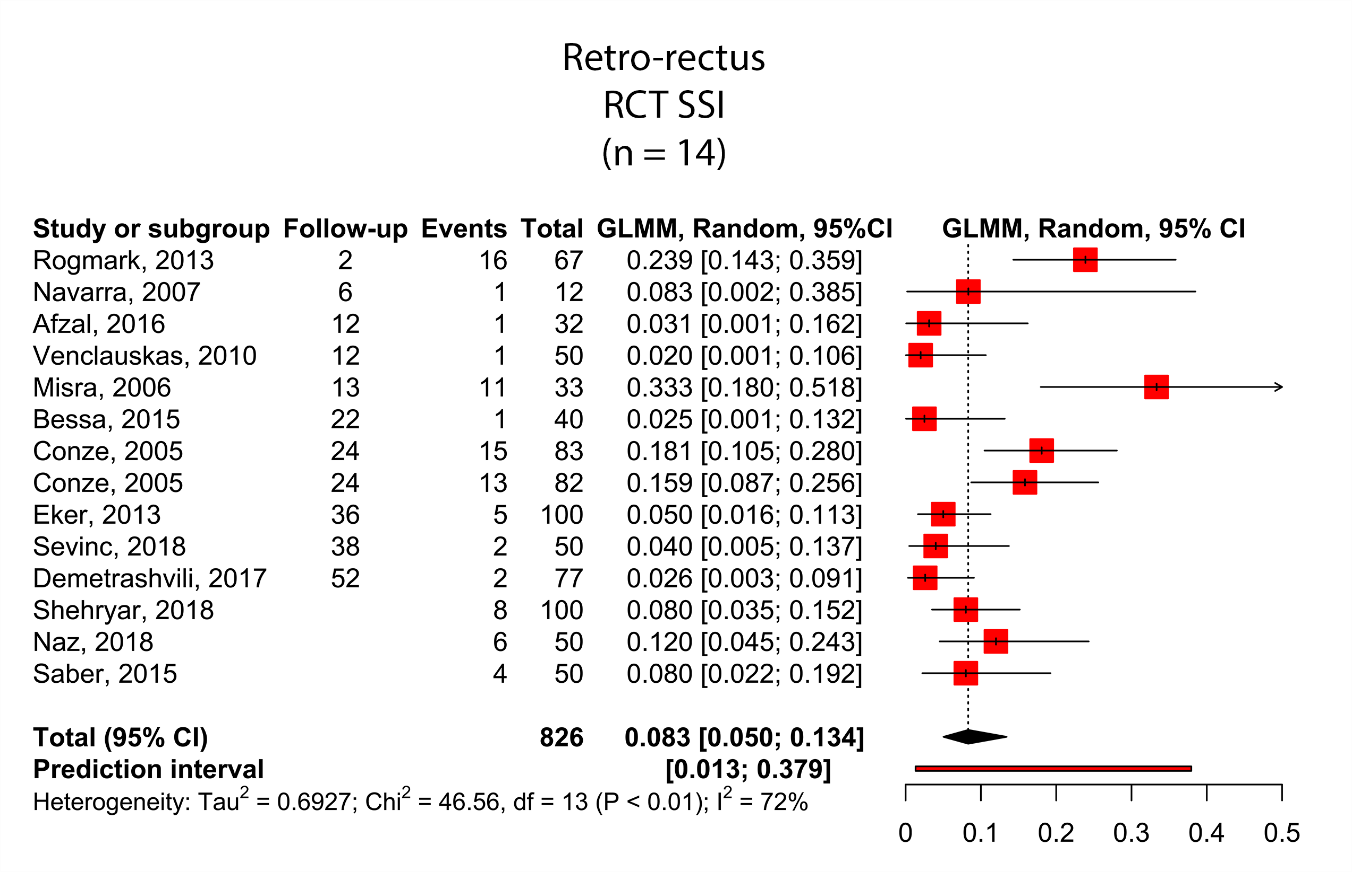 Supplement: search syntaxEmbase('stoppa approach'/exp OR 'Rives Stoppa repair'/de OR (rives OR stoppa):ab,ti,kw) OR ((((retro NEXT/1 (muscul* OR rect*)) OR retromusc* OR retrorect* OR sub-lay OR sublay OR underlay OR under-lay OR onlay OR on-lay OR pre-periton* OR preperiton* OR (behind NEAR/3 rect*)):ab,ti,kw) AND ('abdominal wall hernia'/de OR 'umbilical hernia'/de OR 'incisional hernia'/de OR (((abdom* OR ventral OR incision* OR cicatri* OR occult OR umbilic* OR paraumbilic*) NEAR/3 herni*)):ab,ti,kw)) NOT ([animals]/lim NOT [humans]/lim)Medline((rives OR stoppa).ab,ti,kf.) OR ((((retro ADJ (muscul* OR rect*)) OR retromusc* OR retrorect* OR sub-lay OR sublay OR underlay OR under-lay OR onlay OR on-lay OR pre-periton* OR preperiton* OR (behind ADJ3 rect*)).ab,ti,kf.) AND (Hernia, Abdominal/ OR exp Hernia, Ventral/ OR Incisional Hernia/ OR (((abdom* OR ventral OR incision* OR cicatri* OR occult OR umbilic* OR paraumbilic*) ADJ3 herni*)).ab,ti,kf.)) NOT (exp animals/ NOT humans/)Cochrane((rives OR stoppa):ab,ti,kw) OR ((((retro NEXT/1 (muscul* OR rect*)) OR retromusc* OR retrorect* OR sub-lay OR sublay OR underlay OR under-lay OR onlay OR on-lay OR pre-periton* OR preperiton* OR (behind NEAR/3 rect*)):ab,ti,kw) AND ((((abdom* OR ventral OR incision* OR cicatri* OR occult OR umbilic* OR paraumbilic*) NEAR/3 herni*)):ab,ti,kw)) Web of Science	TS=((("rives" OR "stoppa")) OR ((((retro NEAR/1 (muscul* OR rect*)) OR retromusc* OR retrorect* OR sub-lay OR sublay OR underlay OR under-lay OR onlay OR on-lay OR pre-periton* OR preperiton* OR (behind NEAR/2 rect*))) AND ((((abdom* OR ventral OR incision* OR cicatri* OR occult OR umbilic* OR paraumbilic*) NEAR/2 herni*)))))Google Scholarrives|stoppa|"retro muscular|rectal"|retromuscular|retrorectal "abdominal|ventral |incisional|cicatrical|occult|umbilical|paraumbilical hernia"rives|stoppa|'retro muscular|rectal'|retromuscular|retrorectal 'abdominal|ventral |incisional|cicatrical|occult|umbilical|paraumbilical hernia'Table 1. Baseline characteristics for all included comparative studies
BMI: Body Mass Index. IQR: interquartile range. O: open technique. L: laparoscopic technique. I: incisional hernia. P: primary hernia. B: both. IPOM: intraperitoneal onlay mesh. eTEP: (Laparoscopic) enhanced-view totally extraperitoneal procedure. TAR: transversus abdominis release. Age and BMI are listed as median (IQR), median (range), mean ± SD (range) or range, depending on how it was reported. BMI is listed in kg/m2. Defect size is listed in centimeters (cm) in case hernia width or diameter was reported or as square centimeters (cm2) in case hernia area was reported. *: this study was analyzed as a prospective cohort study in the retro-rectus versus IPOM comparison, as it was only randomized for synthetic versus biological mesh and not for surgical technique.Table 2. Baseline characteristics for all included non-comparative studiesBMI: Body Mass Index. BMI is listed in kg/m2.Study / subgroupNN
maleAgeBMITech-niqueHernia typeDefect sizeRandomized controlled trial (n = 15)Randomized controlled trial (n = 15)Randomized controlled trial (n = 15)Randomized controlled trial (n = 15)Randomized controlled trial (n = 15)Randomized controlled trial (n = 15)Randomized controlled trial (n = 15)Randomized controlled trial (n = 15)Afzal 2016
Retro-rectus321049.37 (IQR 22 - 68)NAOB6.87 cm (range 4 - 10)Onlay32948.03 (range 20 - 66)NAOB6.31 cm (range 3 - 10)Bessa 2015Retro-rectus40537.9 ± 7.530.4 ± 2.3 (range 25 - 36)OP5.4 cm ± 1 (range 4 - 7.5)Onlay40638.5 ± 8.1 (range 26 - 57)31 ± 2.7 (range 25 - 37)OP5.7 cm ± 1.1 (range 4 - 8)Conze 2005Lightweight mesh833958.2 ± 12.730.1 ± 5.1OI13.6 cm ± 7.8 × 7.6 cm ± 3.8Heavyweight mesh824657.7 ± 11.729.3 ± 4.9OI13.6 cm ± 7.8 × 7.6 cm ± 3.8Demetrashvili 2017Retro-rectus773659.6 ± 13.129.4 ± 4.7OI100.4 cm2 ± 81.8Onlay783261.2 ± 16.728.8 ± 3.9OI92.7  cm2 ± 72.4Eker 2013Retro-rectus1005956.7 ± 12.829.3 ± 4.6OI5 cm (IQR 4 - 10)IPOM945659.1 ± 12.828.3 ± 4.7LI5 cm (IQR 4 - 8)Misra 2006Retro-rectus33745.20 (IQR 25 - 65)25.43 (IQR 18 - 49.3)OB42.12 cm2 (range 1 - 670)IPOM331145.96 (range 24 - 70)26.28 (IQR 17.48 - 41.1)LB65.55 cm2 (range 1 - 875)Navarra 2007Retro-rectus12364.1 (IQR 40 - 78)NAOI45.2 cm2 (range 16 - 100)IPOM12559.3 (range 34 - 73)NALI37.2 cm2 (range 20 - 81)Jameel 2020Retro-rectus301837 ± 10.3227.17 ± 6.38OINAOnlay301541.93 ± 11.75 (range 22 - 60)25.84 ± 5.3OINARogmark 2017Retro-rectus17662 ± 1029.1 ± 4.6OI7.6 cm ± 5.8 × 4.6 cm ± 2.4IPOM20962 ± 1528.2 ± 3.9LI9.0 cm ± 5.4 × 6.1 cm ± 2.8Rogmark 2013Retro-rectus672858 ± 11.129.3 ± 4.7O I5 cm (range 3 - 6)IPOM642758 ± 13.629.3 ± 4LI5 cm (range 3 - 7)Venclauskas 2010Retro-rectus502353 ± 11.628 ± 6OI110 cm2 ± 83.3Onlay572256.9 ± 11.530.5 ± 7.4 OI114.5 cm2 ± 90.9Shehryar 2018Retro-rectus1003651.4 ± 9.8NAOBNAOnlay1004052.3 ± 10.1NAOBNANaz 2018Retro-rectus502339.12 ± 4.58NAOPNAOnlay502240.3 ± 4.52NAOPNASevinc 2018Retro-rectus501455.9 ± 12.126.4 ± 3.3OI61.6 cm2 ± 58.3Onlay502255.9 ± 11.825.5 ± 3.5OI61.6 cm2 ± 58.3Saber 2015Retro-rectus505047.16 ± 10.4NAOINAOnlay504846.38 ± 10.58NAOINAMiserez 2021*Synthetic, open612957 ± 15.429.4 ± 4.8OB6.3 cm ± 2.9 x 5.0 cm ± 1.8Biological, open613653 ± 13.229.4 ± 4.9OB6.6 cm ± 2.9 x 5.4 cm ± 2.4Synthetic, laparosc.643560 ± 12.129.2 ± 4.3LB6.0 cm ± 2.4 x 4.9 cm ± 1.8Biological, laparosc.622957 ± 11.329.9 ± 5.1LB6.3 cm ± 3.3 x 5.1 cm ± 2.1Prospective cohort (n = 17)Prospective cohort (n = 17)Prospective cohort (n = 17)Prospective cohort (n = 17)Prospective cohort (n = 17)Prospective cohort (n = 17)Prospective cohort (n = 17)Prospective cohort (n = 17)Ammaturo 2005Retro-rectus13754 (range 36 - 78)31OI1690 cm2 ± 207IPOM10754 (range 36 - 78)33LI1551 cm2 ± 387Berrevoet 2011Retro-rectus562754.8 ± 1628.2 ± 3.1OP2.6 cm2IPOM602548.1 ± 14.829.4 ± 2.4O P2.3 cm2Berrevoet 2010Heavyweight mesh205NA66.9 ± 10.2 29.9 ± 3.1OI56 cm2 ± 34Lightweight mesh235NA63.4 ± 17.427.2 ± 2.1OI56 cm2 ± 34Bueno-Lledó 2017Sutured mesh251255.3 ± 21.6NAOI85 cm2 ± 22Self-adhering mesh251153.6 ± 25.5NAOI85 cm2 ± 22Gleysteen 2009 Retro-rectus50NA55 ± 11NAOI 10 cm ± 5Onlay75NA57 ± 11NAOI10 cm ± 5Lomanto 2006 Retro-rectus501054.94 ± 12.7NAOB55.88 cm2 ± NAIPOM50855.56 ± 10.9NALB93.96 cm2 ± NAReinpold 2018Retro-rectus57632260.4 ± 1329.7 ± 6.1LINARetro-rectus57632860 ± 13.429.8 ± 6.3OINA Roth 2017 Retro-rectus414654.7 ± 1232.2 ± 4.5OB115.7 cm2 ± 80.6Onlay244654.7 ± 1232.2 ± 4.5OB115.7 cm2 ± 80.6Welty 2001Heavyweight mesh A1157958 ± 1227.2 ± 4.2OINAHeavyweight mesh B362257 ± 1128 ± 4.1OINALow-weight mesh835663 ± 1028 ± 3.4OINAKumar 2020 Retro-rectus462944.24 ± 7.4528.6 ± 4.15LB3.89 cm ± 0.85IPOM462945.7 ± 7.6430.57 ± 4.22LB4 cm ± 0.76Iljin 2019 Retro-rectus20838 ± NA (range 25 - 53)30 ± 3.27OI13.2 cm ± NA (range 10 - 15)Onlay20443.2 ± NA (range 27 - 55)29.56 ± 4.64OI15.6 cm ± NA (range 12 - 18)Alizai 2019 Retro-rectus713663.2 ± 12.328.3 ± 6OINAIPOM312062.1 ± 13.932.1 ± 7.2LINABellido Luque 2021Retro-rectus40NA60.1 ± 12.327.2 ± 5LB62.9 cm2 ± 23.4IPOM39NA54.9 ± 17.126.8 ± 4.7LB57.3 cm2 ± 24Schroeder 2013Retro-rectus432754.7 ± 1232.2 ± 4.5LB23.8 cm2 (range 4 - 100)Retro-rectus501954.7 ± 1232.2 ± 4.5OB24.5 cm2 (range 4 - 132)Gokcal 2019
eTEP with TAR542459.1 ± 12.232.5 ± 6.7LB35.3 cm2 (IQR 19.4 - 87.9)eTEP no TAR472455.1 ± 13.630 ± 6.1LB15.7 cm2 (IQR 7 - 39.2)Vix 1997
Contaminated471762.4 ± 11.9 (range 29 - 88)30.4 ± 6.5 (range 18 - 48)OBNANon-contaminated471961 ± 9.8 (range 44 - 88)30.1 ± 5.2 (range 22 - 46)OBNARetrospective cohort (n = 18)Retrospective cohort (n = 18)Retrospective cohort (n = 18)Retrospective cohort (n = 18)Retrospective cohort (n = 18)Retrospective cohort (n = 18)Retrospective cohort (n = 18)Retrospective cohort (n = 18)Abdollahi 2010 Retro-rectus31226552 ± NA (range 2 - 85)NAOINAOnlay3326552 (range 2 - 85)NAOINAFischer 2014 Retro-rectus452652.6 ± 1232 ± 7.5OBNAIPOM271454.2 ± 11.237.2 ± 13.8OBNAForte 2011 Retro-rectus20715862 ± NA (range 34 - 85)NAOINAIPOM3015862 ± NA (range 34 - 87)NAOINAGurrado 2014 Retro-rectus23NANANAONANAOnlay53NANANAONANAHolihan 2016Underlay30814651 ± 1433.8 ± 8.1OINARetro-rectus1397652 ± 1233 ± 6.8OINAKhansa 2016Sutured mesh124NANAOI7.9 cm ± NASelf-adhering mesh149NANAOI7.9 cm ± NALadurner 2011Lightweight mesh12958.3 ± 11.128.7 ± 3.5OI226 cm2 ± 301.5Heavyweight mesh12857.3 ± 11.829.8 ± 3.7OI226 cm2 ± 301.5Rosen 2009 Retro-rectus301259 (range 40 - 88)31 (IQR 18 - 51)OB116 cm2 (range 6 - 420)IPOM793457 (range 28 - 80)34 (IQR 20 - 50)LB116 cm2 (6 - 420)Rosen 2013 Retro-rectus231358.6 ± 13.530.8 ± 5.7OB183.2 cm2 ± 125IPOM261658.2 ± 13.431.1 ± 4.8OB183.2 cm2 ± 125Bui 2021 Retro-rectus291657 (range 48 - 69)30.5 (range 27.3 - 32.8)OB11.8 cm2 ± 18.9IPOM432257 (range 49.5 - 67)30.5 (range 27.3 - 34.3)LB11.8 cm2 ± 18.9Bhellar 2020 Retro-rectus703347.95 ± 9.75NAOPNAOnlay703146.85 ± 8.42NAOPNAKöckerling 2019 Retro-rectus3965NA63.8 ± 12.729 ± 5.6OBNAIPOM3965NA63.2 ± 12.829.7 ± 5.7LBNARaftopolous 2003Lap. Retro-rectus501747.832.62LB124.6 cm2Open Retro-rectus22859.433.65OB201.6 cm2Warwick 2017Synthetic retro-rect.281764NAOBNABiological retro-rect.291664NAOBNAPenchev 2019Retro-rectus271558.7 ± 11.725.1 ± 3.9LB71.4 cm2 ± 47.1 IPOM271655.6 ± 14.127.1 ± 3.2LB76 cm2 ± 53.2Morrell 2020eTEP primary311448 (range 23 - 76)27.6 (range 21.3 - 37)LPNAeTEP incisional432153.4 (range 28 - 75)30.3 (range 22 - 48)LINALu 2020eTEP laparoscopic1207453.2 ± 14.631.3 ± 5.7LBNAeTEP robotic864150.8 ± 12.829 ± 5.6LBNADougaz 2020Retro-rectus682151.15 ± 13.47NAOB27.13 cm2 ± 12.7Pre-peritoneal925648.53 ± 12.49NAOB18.59 cm2 ± 9.84StudyStudy typeMesh positionSurgical techniqueNN (Male)AgeBMIHernia typeDefect size (diameter in cm or area in cm2)Follow-up (months)Andreuccetti, 2021Prospective cohortRetro-rectuslaparoscopic19858.9 range 46-7226.6 SD 2.8both21 cm216Bauer, 2002Prospective cohortRetro-rectusopen572958, range 33-79NAincisionalNA34,9Belyansky, 2018Prospective cohortRetro-rectuslaparoscopic291354.1 SD 12.935.5 SD 8.3both16.7 cm231Bittner, 2017Prospective cohortRetro-rectushybrid413557 range 31-7630.4 (range 22.4-37.5)both32.5 cm2NACanziani, 2009Prospective cohortRetro-rectusopen402656.5 (range 38-75)NAincisionalNA60Costa, 2016Prospective cohortRetro-rectuslaparoscopic15451.2 range 39-6529.5 (range 23-31..6)incisionalNA17Hicks, 2014Prospective cohortRetro-rectusopen10753.4 SE 3.430.3 SE 2.2incisional469 cm213,5Köhler, 2020Prospective cohortRetro-rectuslaparoscopic311461.6 range 25.3-86.728.6 range 20.4-36.7both34.5 cm28Kurzer, 2008Prospective cohortRetro-rectusopen1255355.75 mean (range 18-78)mean 33.5, range 22-39incisionalNA84Lasheen, 2008Prospective cohortRetro-rectusopen6015mean 37.3 (range 23-50)NAprimaryNA36Martín-Duce, 2001Prospective cohortRetro-rectusopen15274mean 55.9 range 23-78NAincisionalNA72McLanahan, 1997Prospective cohortRetro-rectusopen10643median 56, range 33-89NAbothNA24Memon, 2010Prospective cohortRetro-rectusopen20050mean 43.7, range 23-65, median 45NAbothNA15Ngo, 2021Prospective cohortRetro-rectuslaparoscopic1127655.8 range 23-9227.4 (range 17.7-37.8)both9 cm21Oprea, 2013Prospective cohortRetro-rectusopen2759858.75 median (range 21-78)med 33.5 (range 22-41)incisionalNA2Paajanen, 2004Prospective cohortRetro-rectusopen8430mean 62 SD 13 range 25-84mean 31 SD 6 (range 22-52incisional130 cm236Petersen, 2004Prospective cohortRetro-rectusopen1256261.2 SD 12.229 SD 4.3incisional8.5 cm20Plymale, 2017Prospective cohortRetro-rectusopen3114median 52 (IQR 44-62)med 33 (IQR 28.6-38.4)incisional105 cm213,8Radu, 2019Prospective cohortRetro-rectuslaparoscopic63NANANANANA12Arer, 2017Retrospective cohortRetro-rectusopen1324757.9 SD 11.830.6 SD 5.6, range 17.5-54incisional112 cm291Bara, 2020Retrospective cohortRetro-rectusopen13956med 62.4, IQR 16.6med 32.4 iqr 7.6incisional23.5 cm36Berry, 2007Retrospective cohortRetro-rectusopen471354.8 SD 1.6 range 37-7634.3 SD 1.2 range 20-60incisional31.4 cm20Bueno-Lledó, 2019Retrospective cohortRetro-rectusopen21310851.6 SD 23.265 obese, 148 non-obeseincisionalNA57,6Cheesborough, 2015Retrospective cohortRetro-rectusopen323mean 53mean 26primary6.7 cm15,7Christopher, 2021Retrospective cohortRetro-rectusopen5629med 61.2, IQR 50.5-68.5med 31, IQR 25.8-38.8bothNA36Duce, 1997Retrospective cohortRetro-rectusopen6336mean 55 range 23-65NAincisionalNA38Eid, 2003Retrospective cohortIPOMlaparoscopic7937mean 55.8 range 28-81mean 31.4 range 18-74both103 cm234Gangura, 2014Retrospective cohortRetro-rectusopen771462, range 24-8126 were ‘obese’incisionalNA60Hameed, 2009Retrospective cohortRetro-rectusopen5010NANANANA12Lanier, 2016Retrospective cohortRetro-rectusopen1003455.7 SD 1029.1 SD 6.2bothNA25,8Larson, 1996Retrospective cohortRetro-rectusopen5024mean 52, range 32-77NAboth6 cm24Maman, 2012Retrospective cohortRetro-rectusopen5928mean 58.7 (range 24-86)NAincisionalNA40Muse, 2018Retrospective cohortRetro-rectusopen66325133,5bothNA13,9Notash, 2007Retrospective cohortRetro-rectusopen862051.21, range 30-9151.21, range 30-91incisional45.03 cm267,6Pearson, 2016Retrospective cohortRetro-rectusopen904558.8 mean, 61.5 medianmean 32.4, median 31.5bothNA35Petersen, 2001Retrospective cohortRetro-rectusopen1216562 SD 1229 SD 5incisionalNA23Petro, 2015Retrospective cohortRetro-rectusopen362256.8 SD 10.832.4 SD 7.1incisional374 cm213,3Quezada, 2021Retrospective cohortRetro-rectuslaparoscopic433058.5 SD 1230.4 SD 4.5both24.7 cm222Rogmark,  2017Retrospective cohortRetro-rectusopen2179561 SD 13NAincisionalNA87Strambu, 2013Retrospective cohortRetro-rectusopen452252 range 27-7623 patients had >40 bmibothNA7Toniato, 2002Retrospective cohortRetro-rectusopen774156.6 (range 42-72)NAincisional15.8 cm38,3Verhelst, 2015Retrospective cohortRetro-rectusopen2810median 48, iqr 40-64med 26.8 IQR 24.8-29.3bothNA12Wheeler, 2009Retrospective cohortRetro-rectusopen904053 SD 1433 SD 9both5 cm46